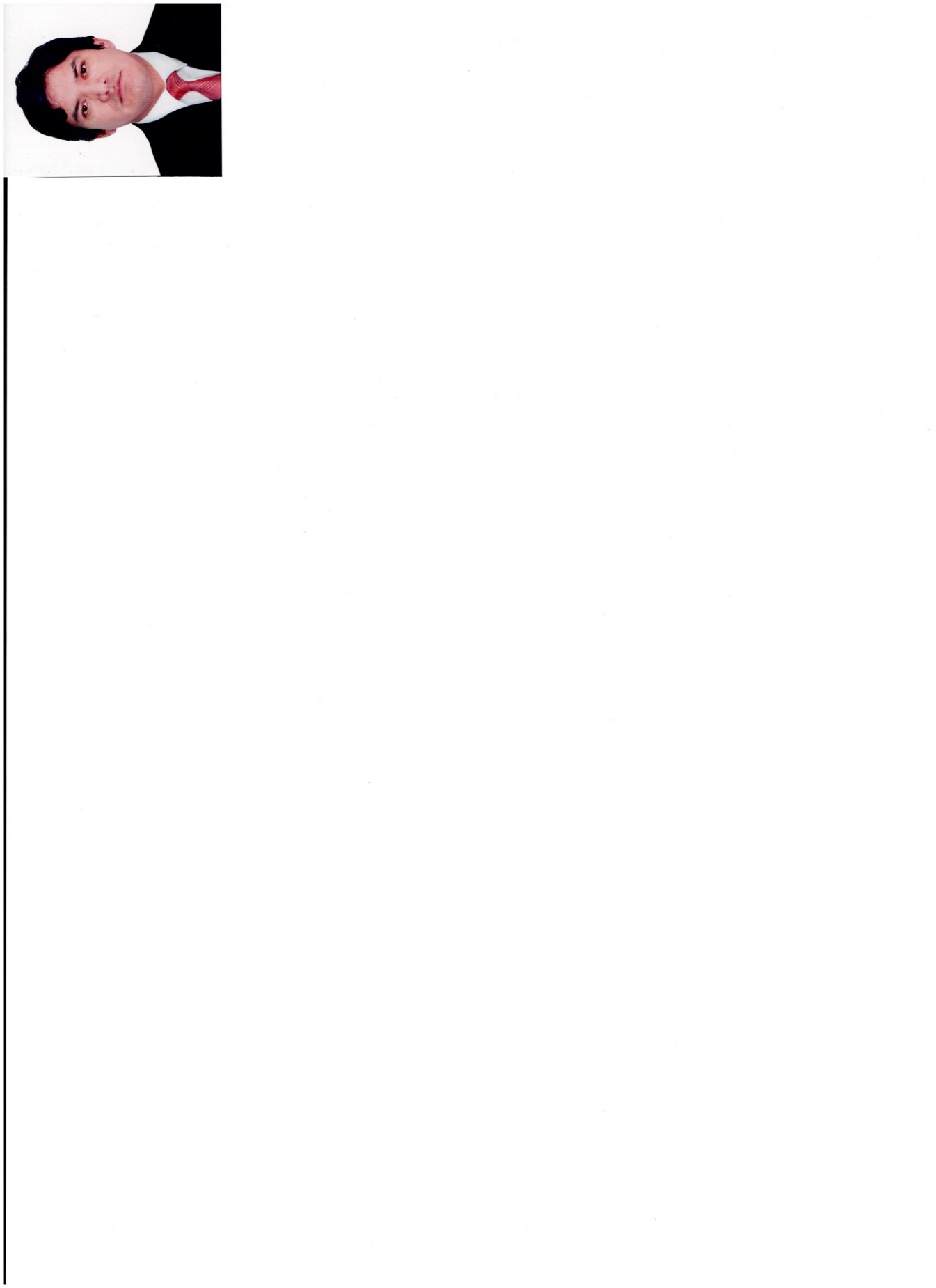 APELLIDOS		: Bruno Ramos		 NOMBRES		: Jorge IvarEDAD			: 35 Años		TELEFONO		:  946869989 		DOMICILIO		: Jr. José de la Torre Ugarte N° 481 - LinceE-MAIL			: jorgebruno_31@hotmail.com	RUC			: 10457285308	CURRICULUM VITAEDATOS PERSONALES:FECHA DE NACIMIENTO	:	31/05/1987ESTADO CIVIL	:	SolteroNº DE DNI	:	45728530NACIONALIDAD	:	PeruanaNUMERO DE CMP	:	64950ESTUDIOS BASICOS:EDUCACION PRIMARIA	:	Escuela Estatal N° 30706 “San Ramón” – Tarma – Perú 1993 – 1998.EDUCACION SECUNDARIA	:	Institución Educativa “San Ramón” – Tarma –  Perú 1999 – 2002.Colegio Particular “San Juan Bosco” – Huancayo – Perú 2003.	FORMACION PROFESIONAL:FACULTAD DE MEDICINA HUMANA “UNIVERSIDAD NACIONAL MAYOR DE SAN MARCOS”RESIDENTADO MÉDICO EN GINECOLOGÍA Y OBSTETRICIA : Julio 2019 – Junio 2022FACULTAD DE MEDICINA HUMANA“UNIVERSIDAD NACIONAL DEL CENTRO DEL PERÚ”BACHILLER EN MEDICINA HUMANA		: 15 de Enero del 2013TITULO PROFESIONAL MÉDICO CIRUJANO		: 20 de Marzo del 2013MEDICO CIRUJANO COLEGIADO			: 25 de Marzo del 2013EXPERIENCIA PRE-PROFESIONAL:INTERNADO:01 de Enero del 2012 – 30 de Junio del 2012. Hospital Regional Docente Materno Infantil “El Carmen” – Huancayo.01 de Julio del 2012 – 31 de Diciembre del 2012. Hospital Regional Docente Clínico Quirúrgico “Daniel Alcides Carrión” – Huancayo.EXPERIENCIA LABORAL:MÉDICO ASISTENTE EN GINECOLOGÍA Y OBSTETRICIA EN EL INSTITUTO NACIONAL MATERNO PERINATAL: 15 de Julio 2022 hasta la fecha.RESIDENTADO MÉDICO EN GINECOLOGÍA Y OBSTETRICIA, en el INSTITUTO NACIONAL MATERNO PERINATAL – LIMA. Del 01 de Julio del 2019 – 30 Junio del 2022 (36 meses)CONTRATACIÓN ADMINISTRATIVA DE SERVICIOS como Médico Asistencial en el Policlinico Metropolitano Huancayo - Essalud. Del 28 de Junio del 2016 – 30 de Junio 2019. (36 meses)CONTRATACIÓN ADMINISTRATIVA DE SERVICIOS como Médico Asistencial en el Hospital de Lircay-Huancavelica – Nivel II-1. Del 03 de Noviembre del 2014 – 30 de Junio del 2016. (21 meses)CONTRATACIÓN ADMINISTRATIVA DE SERVICIOS como Médico Asistencial en el Puesto de Salud Batanyacu – Microred El Tambo – Red de Salud Valle del Mantaro – DIRESA Junín.  01 de Octubre del 2014 – 31 de Octubre del 2014. (1 mes)CONTRATACIÓN ADMINISTRATIVA DE SERVICIOS como Médico Asistencial en el Centro de Salud de Comas – Concepción – Junín. 01 de Mayo del 2014 – 30 de Setiembre del 2014. (5 meses)SERUMS: 06 de Mayo de 2013 – 05 de Mayo de 2014. Centro de Salud “Comas”-  Microred de Salud Comas – Red de Salud Valle del Mantaro - DIRESA Junín.CERTIFICACIONES, CAPACITACIONES Y CURSOS:CERTIFICADO COMO ASISTENTE AL CURSO – TALLER “ECOGRAFÍA DE MAMA: DIAGNÓSTICO E INTERVENCIONISMO”, desarrollado por la ESCUELA PERUANA DE ECOGRAFÍA CLÍNICA, realizado del 7 al 12 de Noviembre del 2022.CERTIFICADO COMO ASISTENTE AL “CURSO DE ULTRASONIDO EN OBSTETRICIA Y MEDICINA MATERNO FETAL”, desarrollado por la Sociedad Peruana de Ultrasonido en Obstetricia y Ginecología, realizado del 27 de agosto al 1 de Octubre del 2022.CERTIFICADO COMO ASISTENTE AL “CURSO DE ULTRASONIDO EN OBSTETRICIA Y MEDICINA MATERNO FETAL – TALLER HANDS ON”, desarrollado por la Sociedad Peruana de Ultrasonido en Obstetricia y Ginecología, realizado del 27 de agosto al 1 de Octubre del 2022. CERTIFICADO COMO ASISTENTE AL CURSO TALLER “MANEJO INTEGRAL DE LAS HEMORRAGIAS OBSTÉTRICAS”, desarrollado por el Centro Latinoamericano Infanto Materno Perinatal (CLIMPER), el 12 y 13 de Agosto del 2022.CERTIFICADO COMO ASISTENTE AL II CURSO TALLER INTERNACIONAL DE HEMORRAGIA OBSTÉTRICA, desarrollado los días 5, 6 y 7 de Agosto del 2022.CERTIFICADO COMO ASISTENTE AL CURSO “ULTRASONIDO EN MEDICINA REPRODUCTIVA”, desarrollado por el Instituto Nacional Materno Perinatal, el 9 y 10 de Julio del 2022.CERTIFICADO COMO ASISTENTE AL II CURSO TALLER “ECOGRAFÍA OBSTÉTRICA Y DOPPLER PARA MÉDICOS RESIDENTES INMP”, desarrollado del 1 al 14 de Junio del 2022.DIPLOMADO EN “COLPOSCOPÍA Y PREVENCIÓN EN GINECOLOGÍA ONCOLÓGICA”, expedido por la UNIVERSIDAD NACIONAL DEL ALTIPLANO, desarrolado de Diciembre 2021 a Abril 2022.CERTIFICADO COMO ASISTENTE AL “CURSO ECOGRAFÍA DOPPLER OBSTÉTRICO”, desarrollado por la Institución VOX FOETUS, realizado del 18 al 21 de Abril del 2022.CERTIFICADO COMO ASISTENTE AL CURSO TALLER “ATENCION INTEGRAL DEL ABORTO INCOMPLETO/TERAPEUTICO”, desarrollado por el Instituto Nacional Materno Perinatal, realizado del 2 al 7 de Enero del 2022.CERTIFICADO COMO ASISTENTE EN “III CURSO NACIONAL DE FETOLOGÍA”, realizado por la Sociedad Peruana de Ultrasonido en Obstetricia y Ginecología, los días 27 y 28 de Noviembre del 2021.CERTIFICADO COMO ASISTENTE AL “VI CONGRESO INTERNACIONAL DE SALUD MATERNO PERINATAL – RETOS Y DESAFÍOS EN TIEMPOS DE COVID-19”, realizado del 12 al 14 de Octubre del 2021.CERTIFICADO por haber concluido el “CURSO TALLER DE HISTEROSCOPÍA DIAGNÓSTICA Y QUIRÚRGICA”, realizado en Lima los días 09, 10 y 11 de Octubre del 2021.CERTIFICADO COMO ASISTENTE AL “III CURSO DE SIMULACION CLINICA LAPAROSCOPICA Y I TALLER DE LIGADURA DE ARTERIAS HIPOGASTRICAS”, desarrollado por el Instituto Nacional Materno Perinatal, del 13 al 17 de Mayo del 2021.CERTIFICADO COMO ASISTENTE AL “I CURSO INTERNACIONAL DE MONITOREO ELECTRÓNICO FETAL”, realizado el 27 de marzo del 2021.CERTIFICADO COMO ASISTENTE AL CURSO TEORICO PRACTICO “ECOGRAFÍA MORFOLOGICA Y PATOLOGIAS DEL PRIMER TRIMESTRE”, desarrollado por la escuela FETAL MEDIC, del 21 al 25 de Setiembre del 2020.CERTIFICADO COMO ASISTENTE AL “I CURSO INTERNACIONAL DE ULTRASONIDO EN GINECOLOGÍA DE LO BÁSICO A LO AVANZADO”, realizado del 29 de Agosto al 03 de Octubre del 2020.CERTIFICADO COMO ASISTENTE AL “CURSO DOPPLER MATERNO FETAL DE LO BASICO A LO AVANZADO” realizado por la Escuela Peruana de Ecografía, durante el mes de Junio del 2020.CERTIFICADO COMO ASISTENTE AL “V CONGRESO INTERNACIONAL DE SALUD MATERNO PERINATAL” realizado del 23 al 25 de Octubre del 2022.CERTIFICADO COMO ASISTENTE AL I CONGRESO LATINOAMERICANO DE ECOGRAFIA CLINICA, realizado en Paracas los días 23 y 24 de marzo del 2018.CERTIFICADO COMO ASISTENTE AL PRE CURSO TALLER DE ECOGRAFIA DOPPLER ABDOMINAL – VASCULAR PERIFERICO, realizado en Paracas el día 22 de marzo del 2018.CERTIFICADO COMO ASISTENTE AL I CONGRESO LATINOAMERICANO DE ECOGRAFIA CLINICA, realizado en Paracas los días 23 y 24 de marzo del 2018.CERTIFICADO COMO ASISTENTE AL CURSO INTENSIVO TEORICO – PRACTICO DE ECOGRAFIA DOPPLER NIVEL BASICO, realizado por la Escuela Peruana de ecografía Clínica, los días 17 y 18 de febrero del 2018.DIPLOMADO NACIONAL INTEGRAL DE POSGRADO TEORICO-PRACTICO EN ECOGRAFIA GINECO-OBSTETRICA, FÍSICA DE ULTRASONIDO, ECOGRAFÍA DE ABDOMEN, ECOGRAFÍA MÚSCULO-ESQUELÉTICO, ECO DOPPLER COLOR, PEDIATRÍA Y EMERGENCIAS.  Expedido por la Universidad Nacional “SAN LUIS GONZAGA DE ICA”.DIPLOMADO NACIONAL EN BIOÉTICA MÉDICA Y MALA PRAXIS. Otorgado por la ESCUELA SUPERIOR DE ESTUDIOS DE ALTA ESPECIALIZACIÓN DE LIMA – “PROGRAMA DE POSTGRADO”.CONOCIMIENTO DE IDIOMAS:CERTIFICADO por haber aprobado el examen de suficiencia correspondiente al idioma INGLÉS MÉDICO, otorgado por la “UNIVERSIDAD NACIONAL MAYOR DE SAN MARCOS”.CERTIFICADO por haber aprobado el curso de Inglés Nivel Básico (12 ciclos de estudio), otorgado por el Centro de Idiomas de la “UNIVERSIDAD NACIONAL DEL CENTRO DEL PERÚ” - Huancayo.CONOCIMIENTO DE INFORMATICA:CONOCIMIENTOS AMPLIOS EN OFFICE 2016, manejo de correo electrónico, hoja de cálculo, redes sociales.HABILIDADES Y DESTREZAS:1. 	Médico – Cirujano con especialidad en Ginecología y Obstetricia, con experiencia en atención en consulta externa de Obstetricia y Ginecología, manejo de emergencias ginecológicas y obstétricas; además de realización de procedimientos quirúrgicos de la especialidad. Con capacidad para trabajar en equipo y bajo presión, orientado a la calidad, responsable, con buenas relaciones interpersonales, actividad positiva para el trabajo en equipo, facilidad de aprendizaje, entre otros.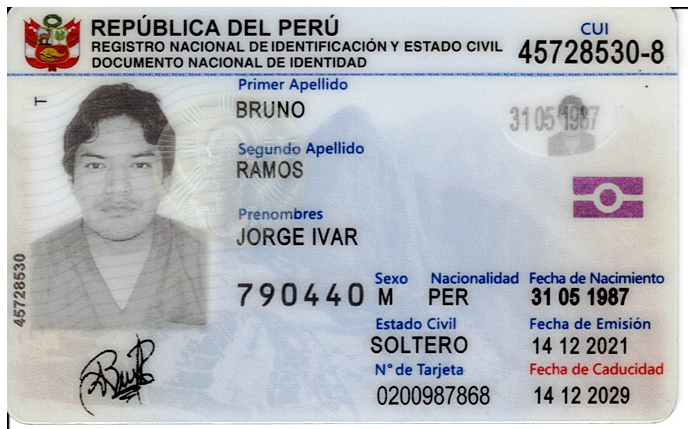 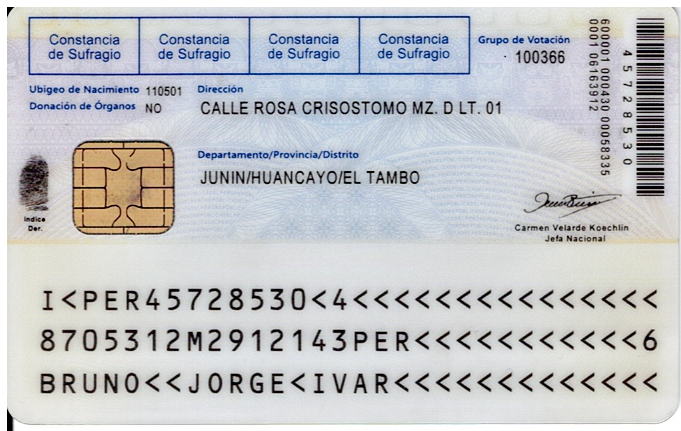 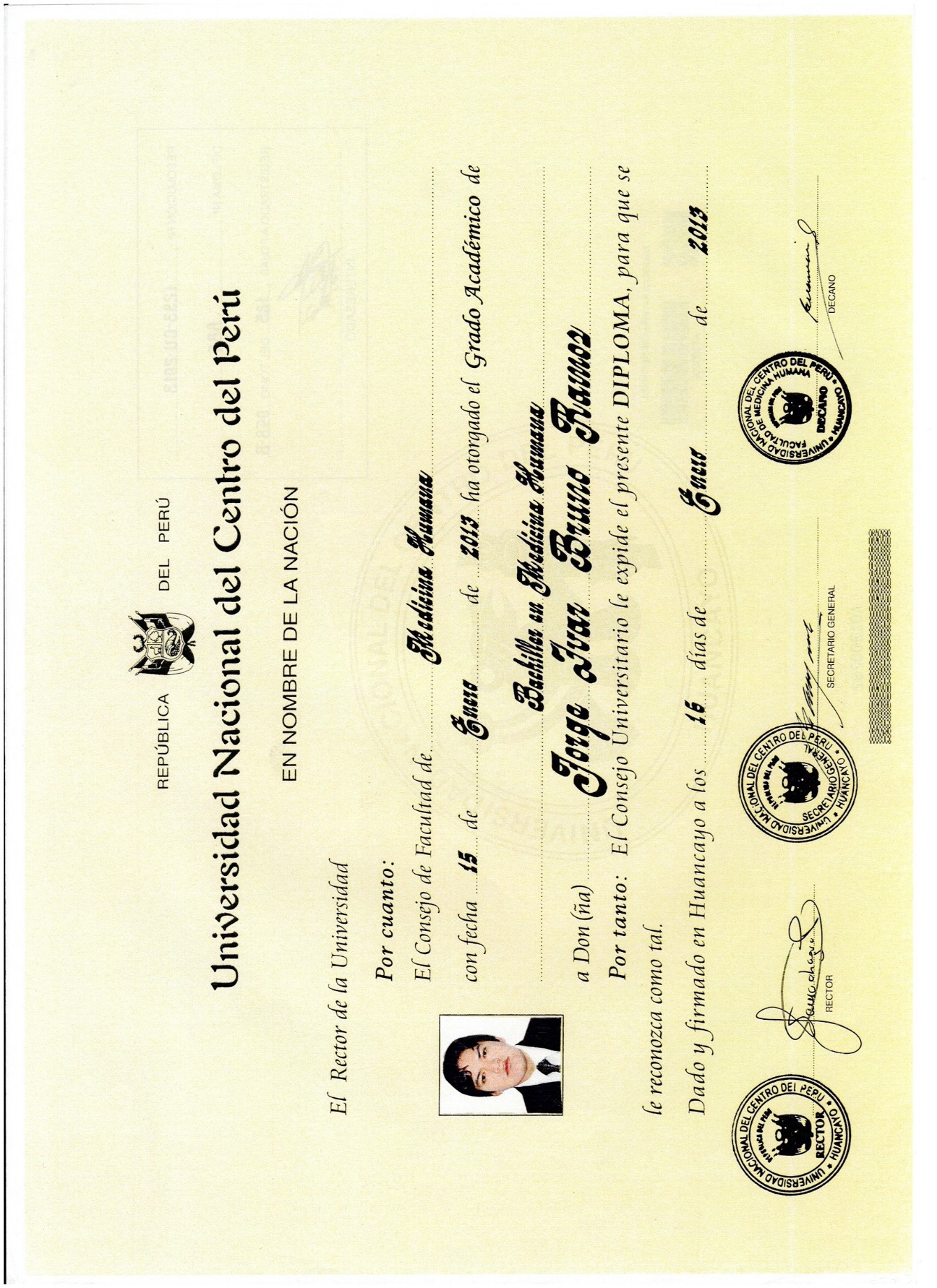 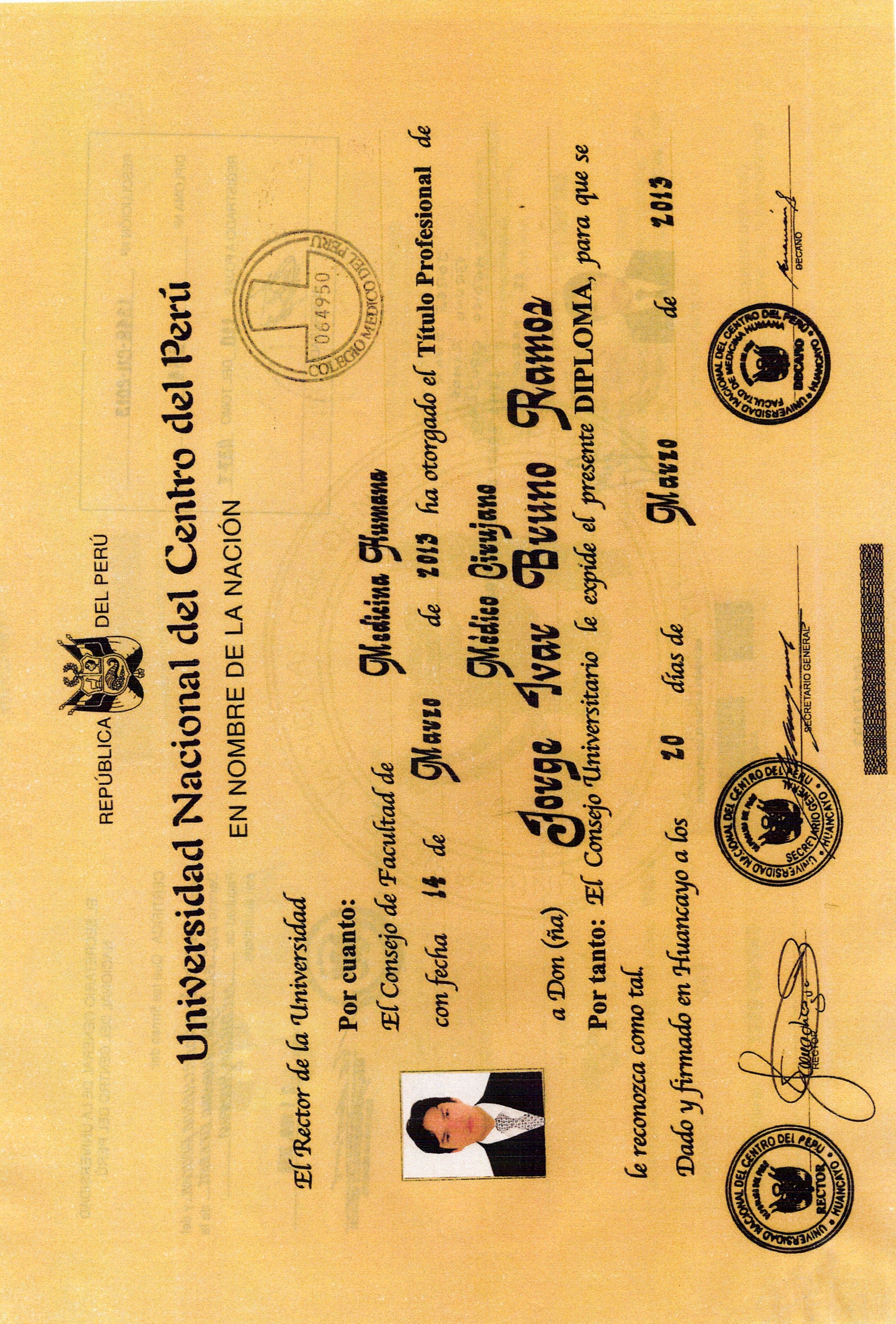 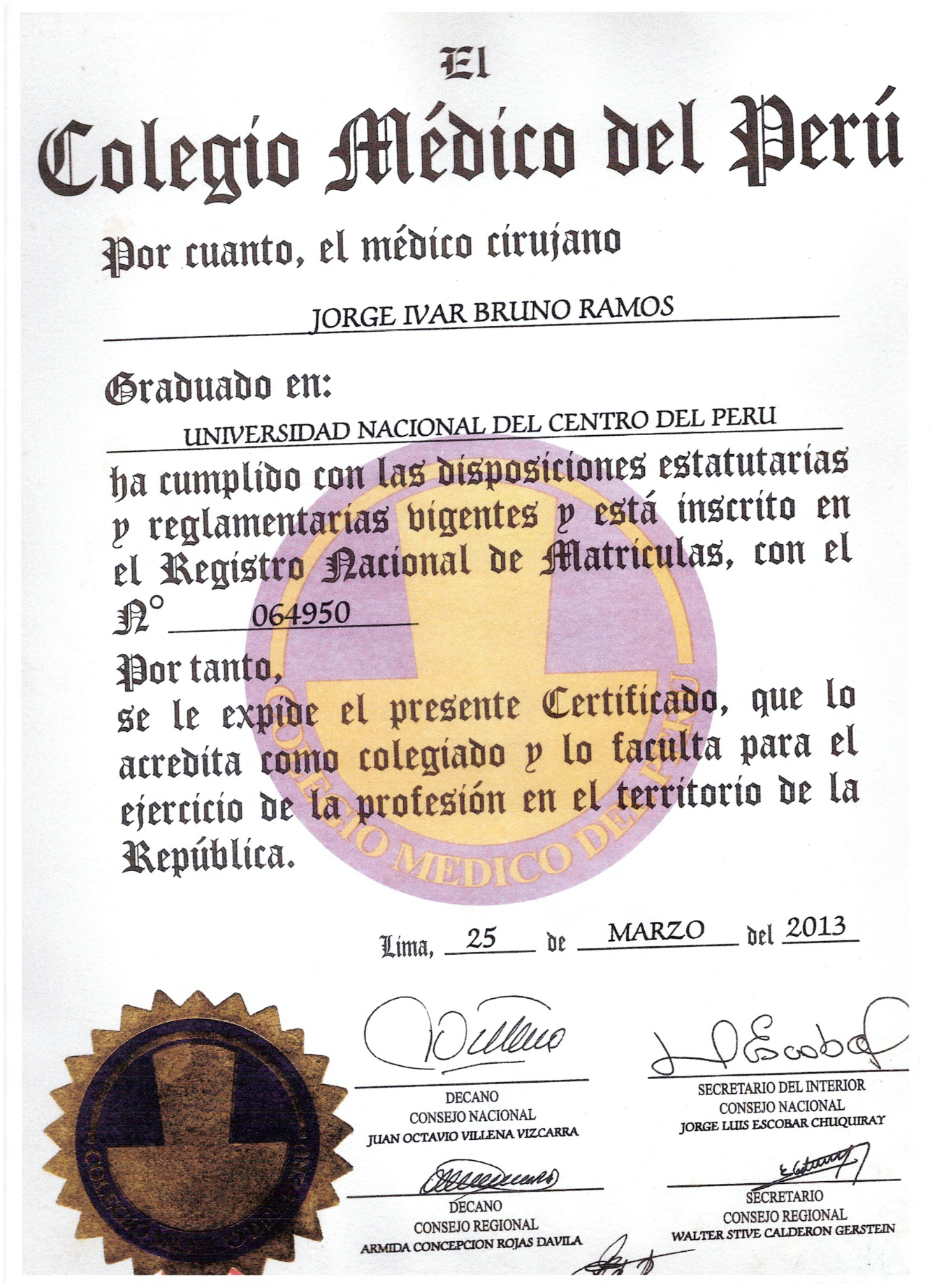 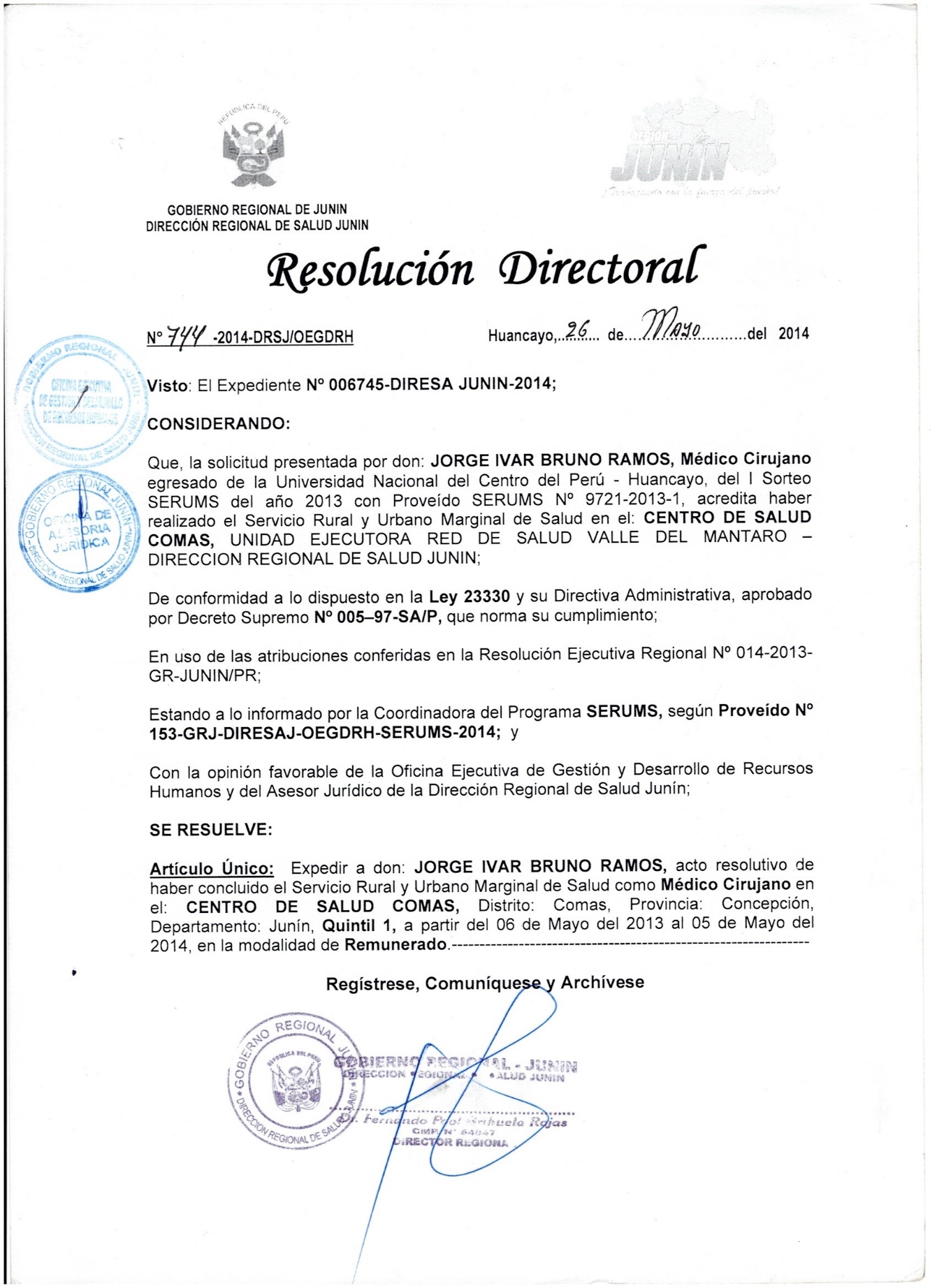 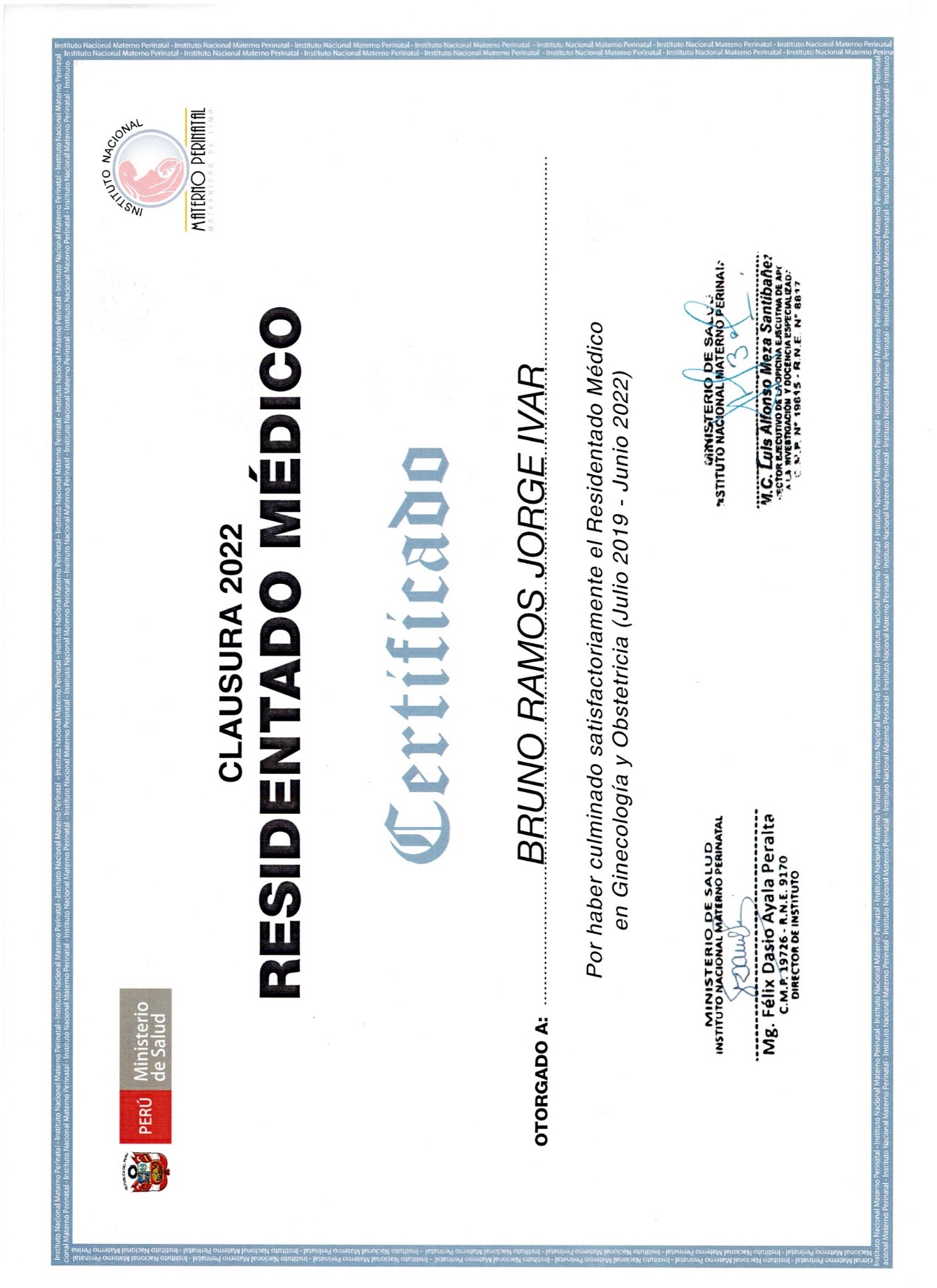 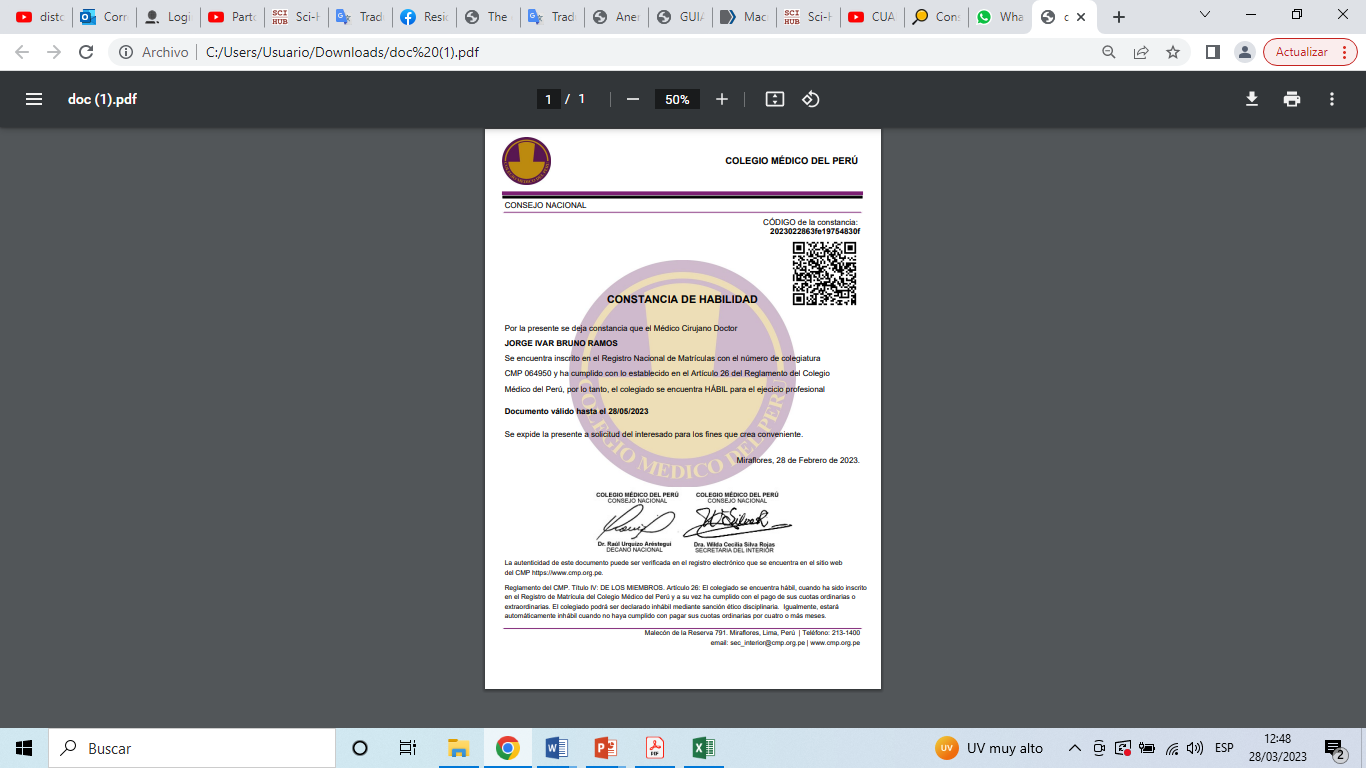 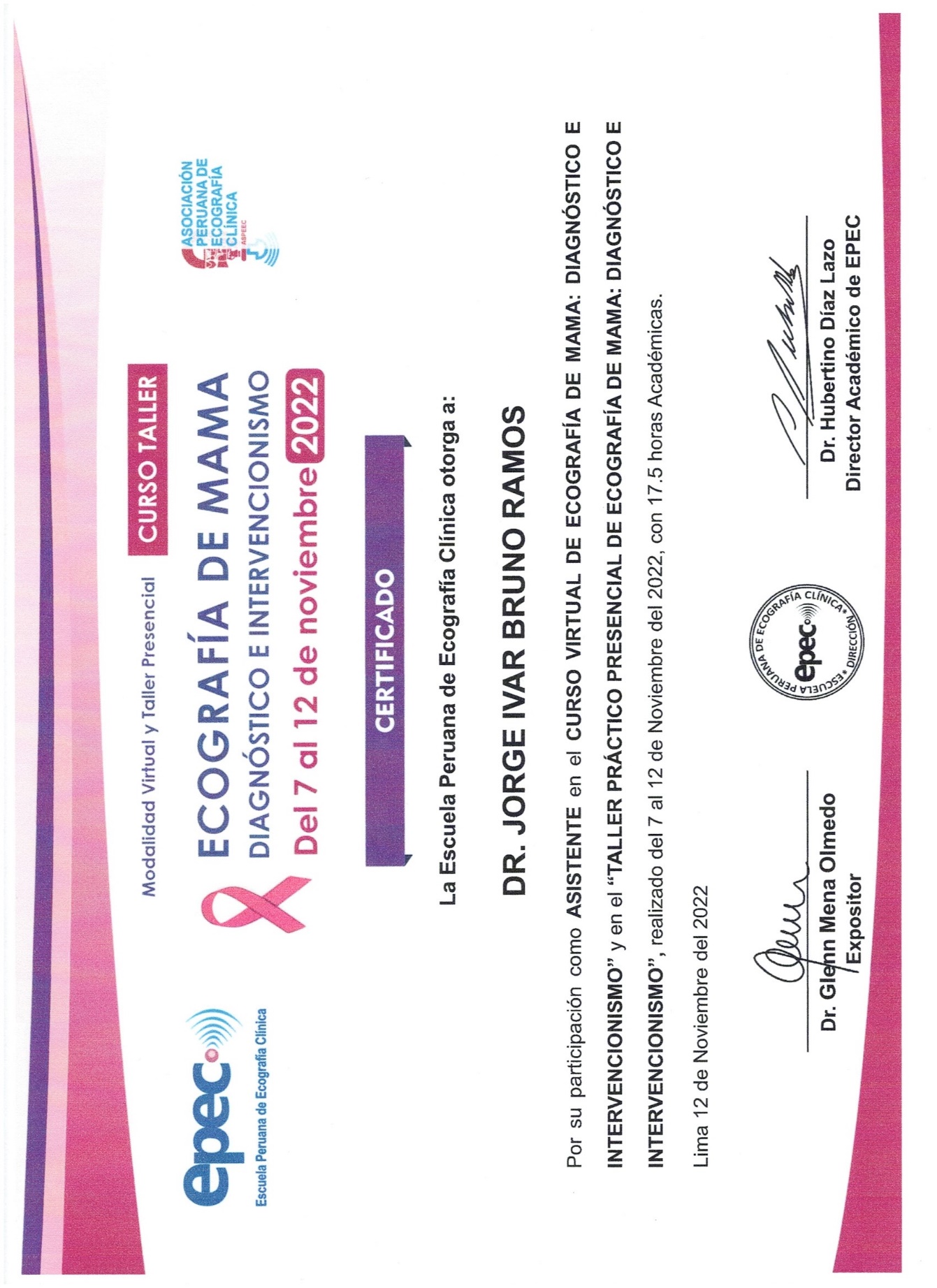 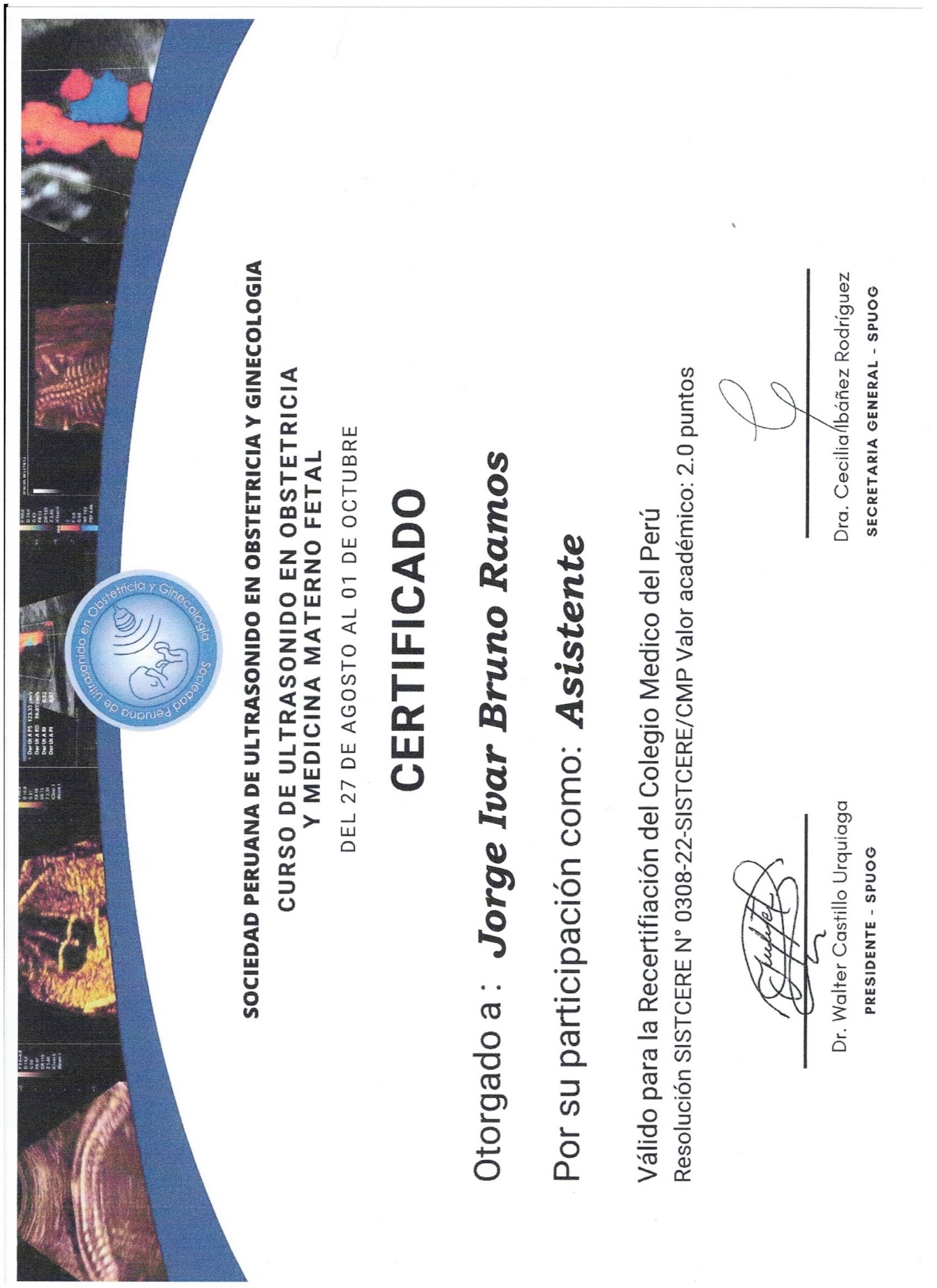 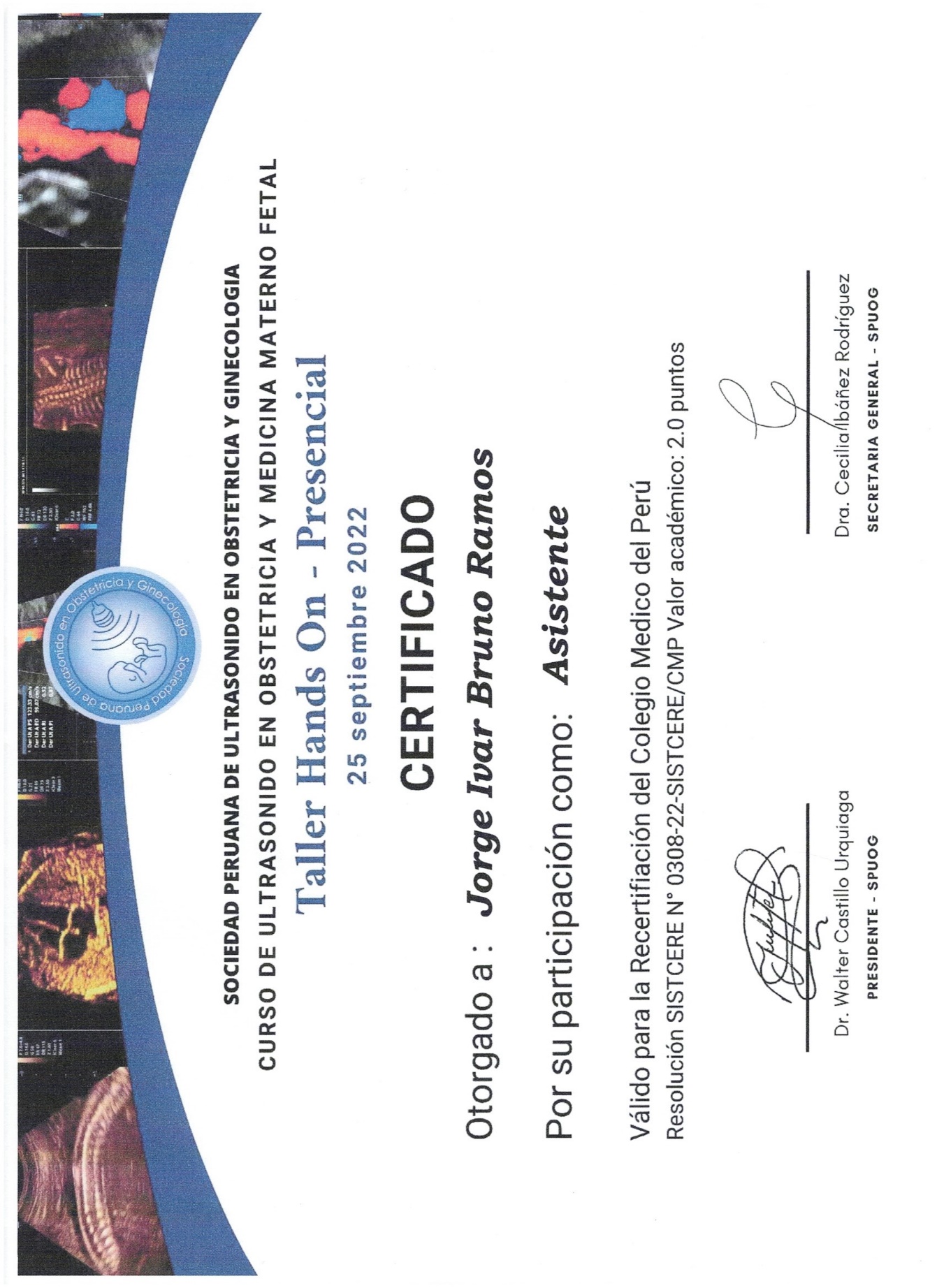 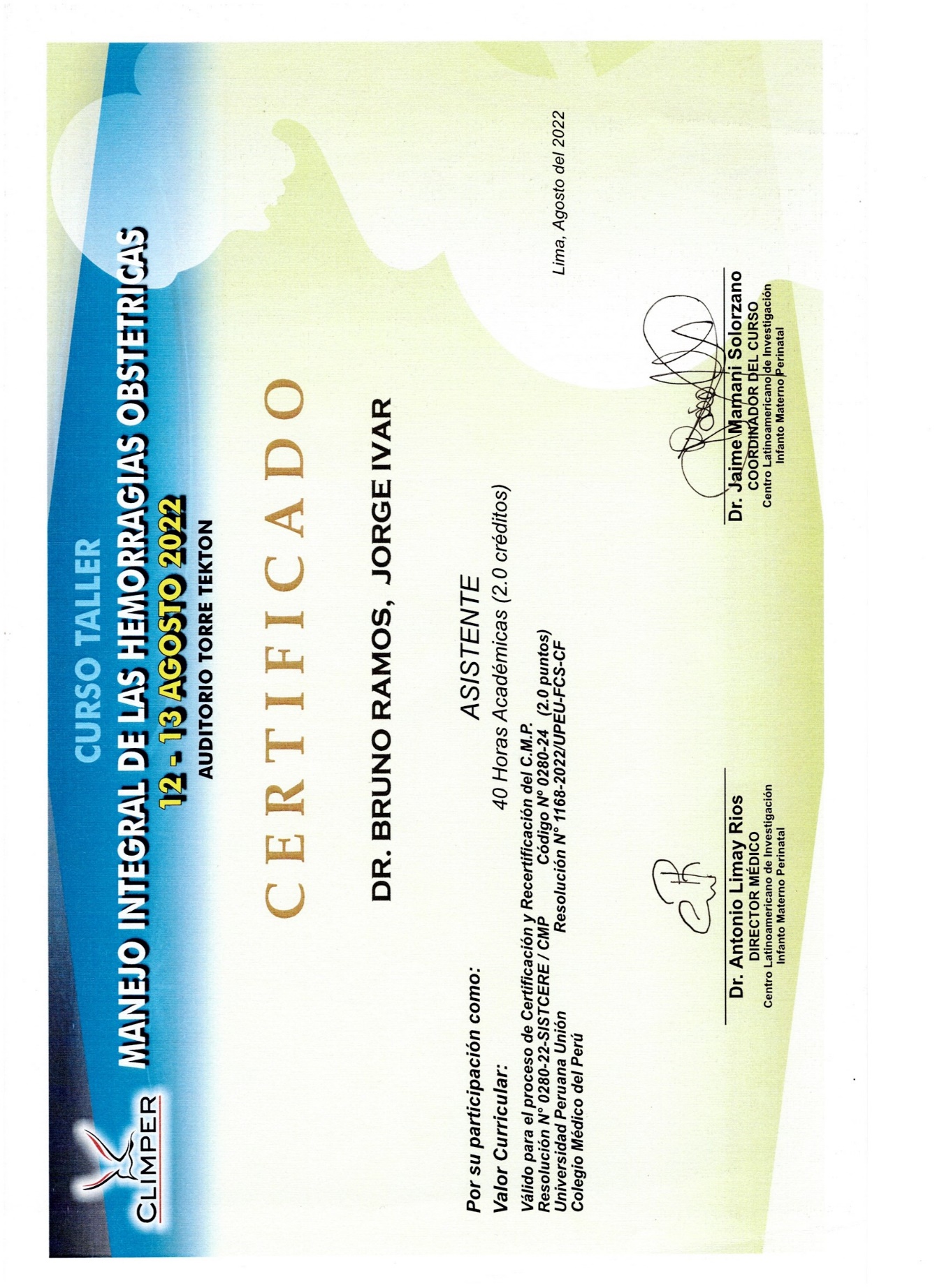 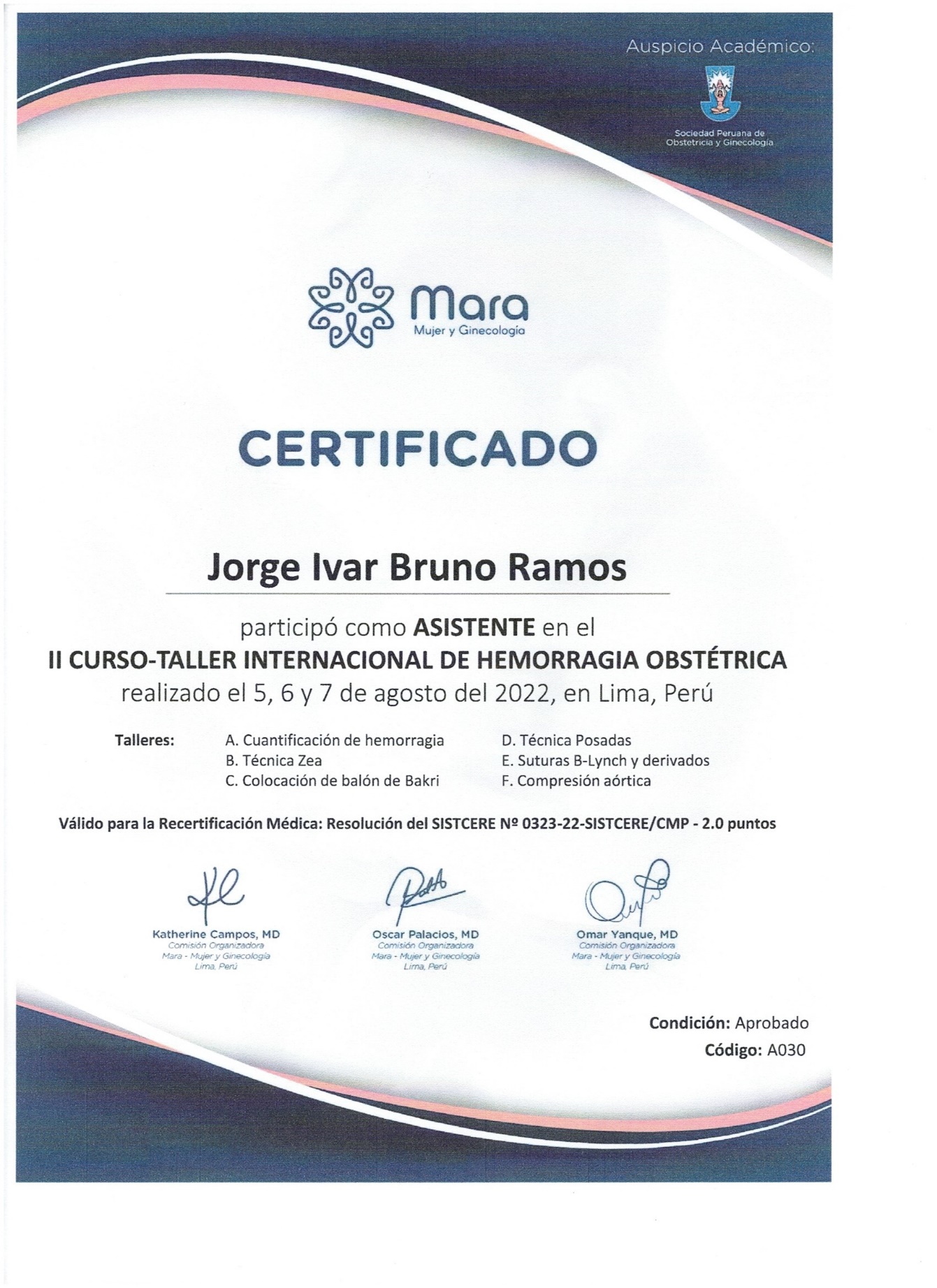 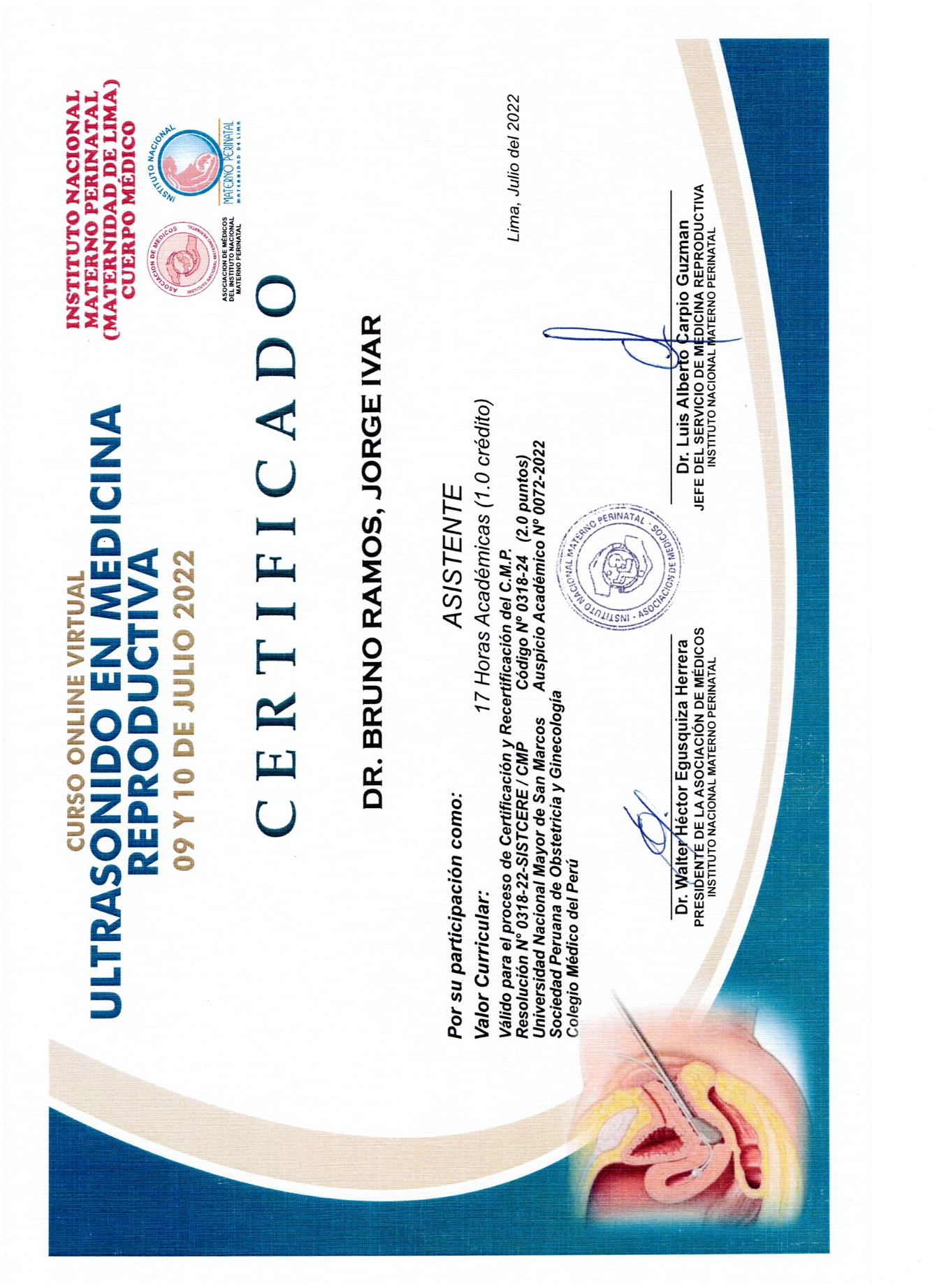 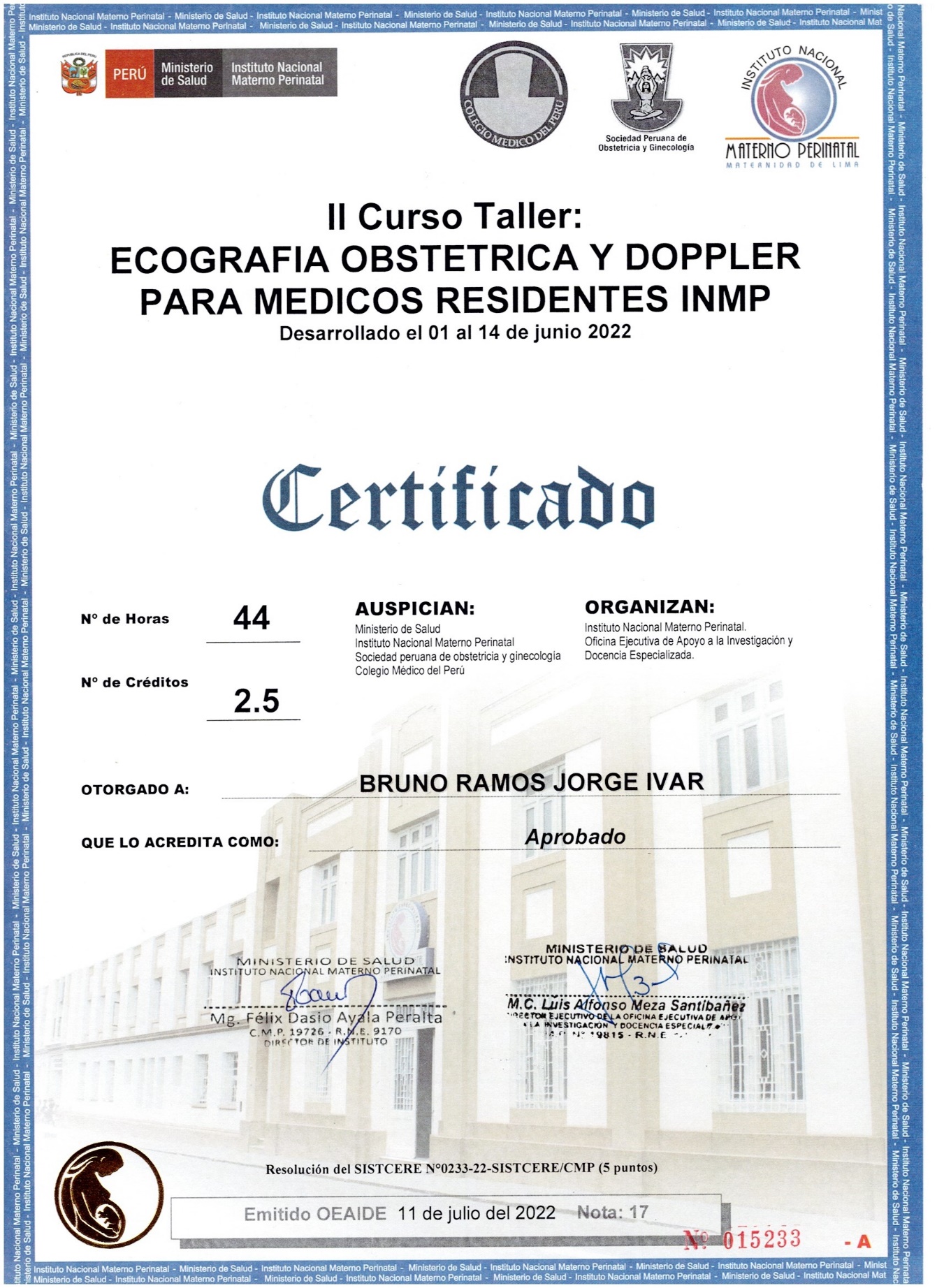 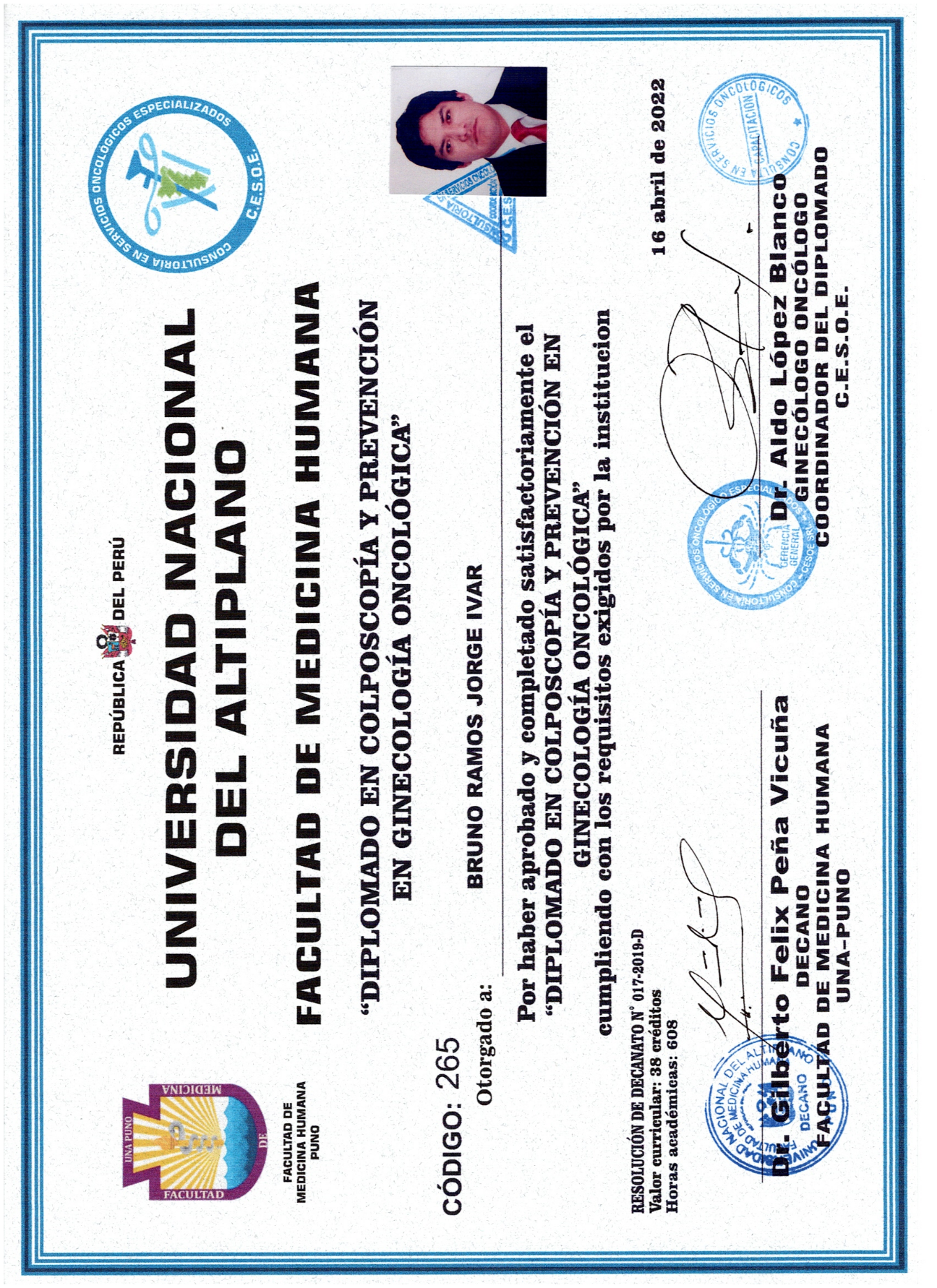 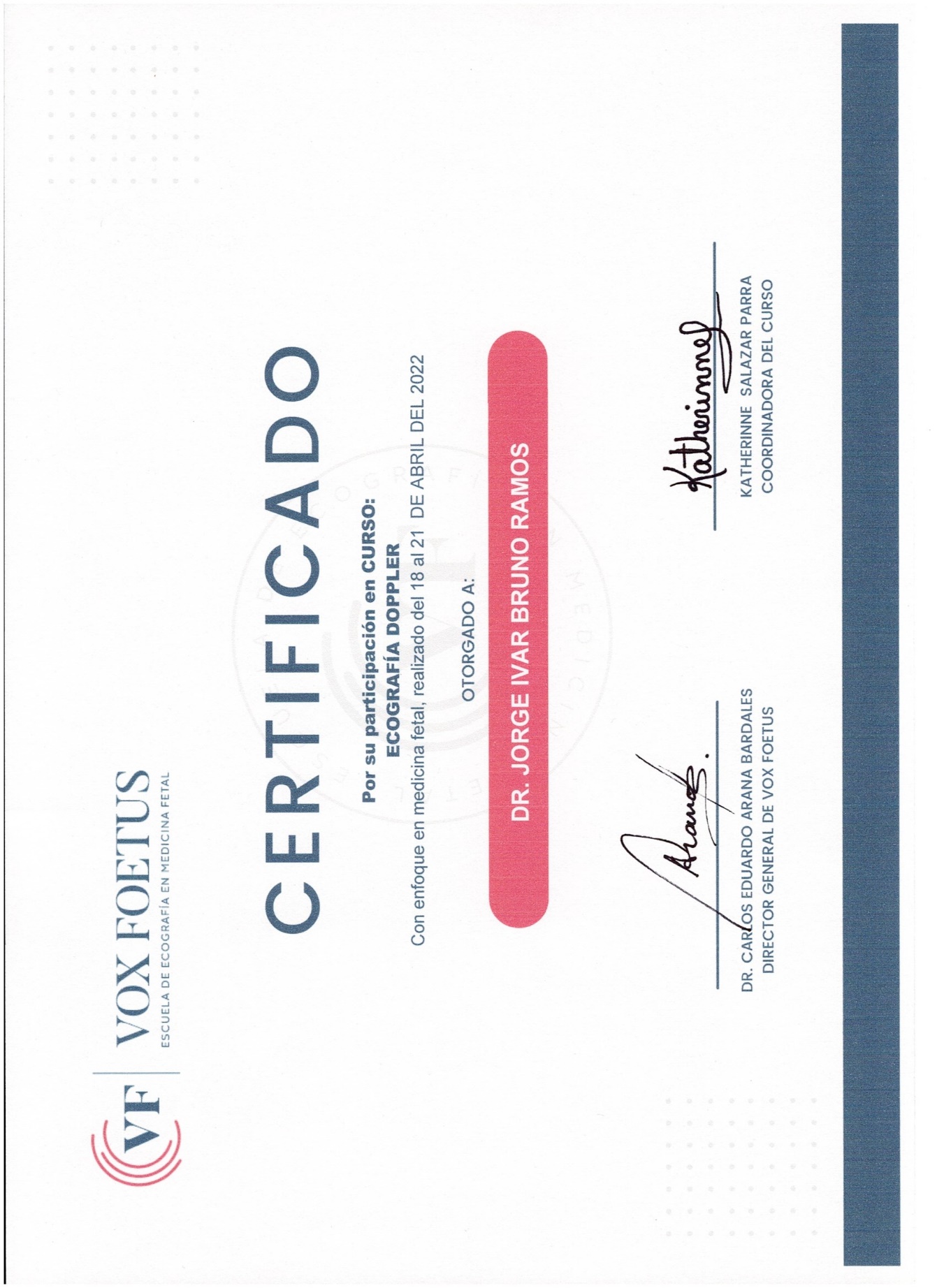 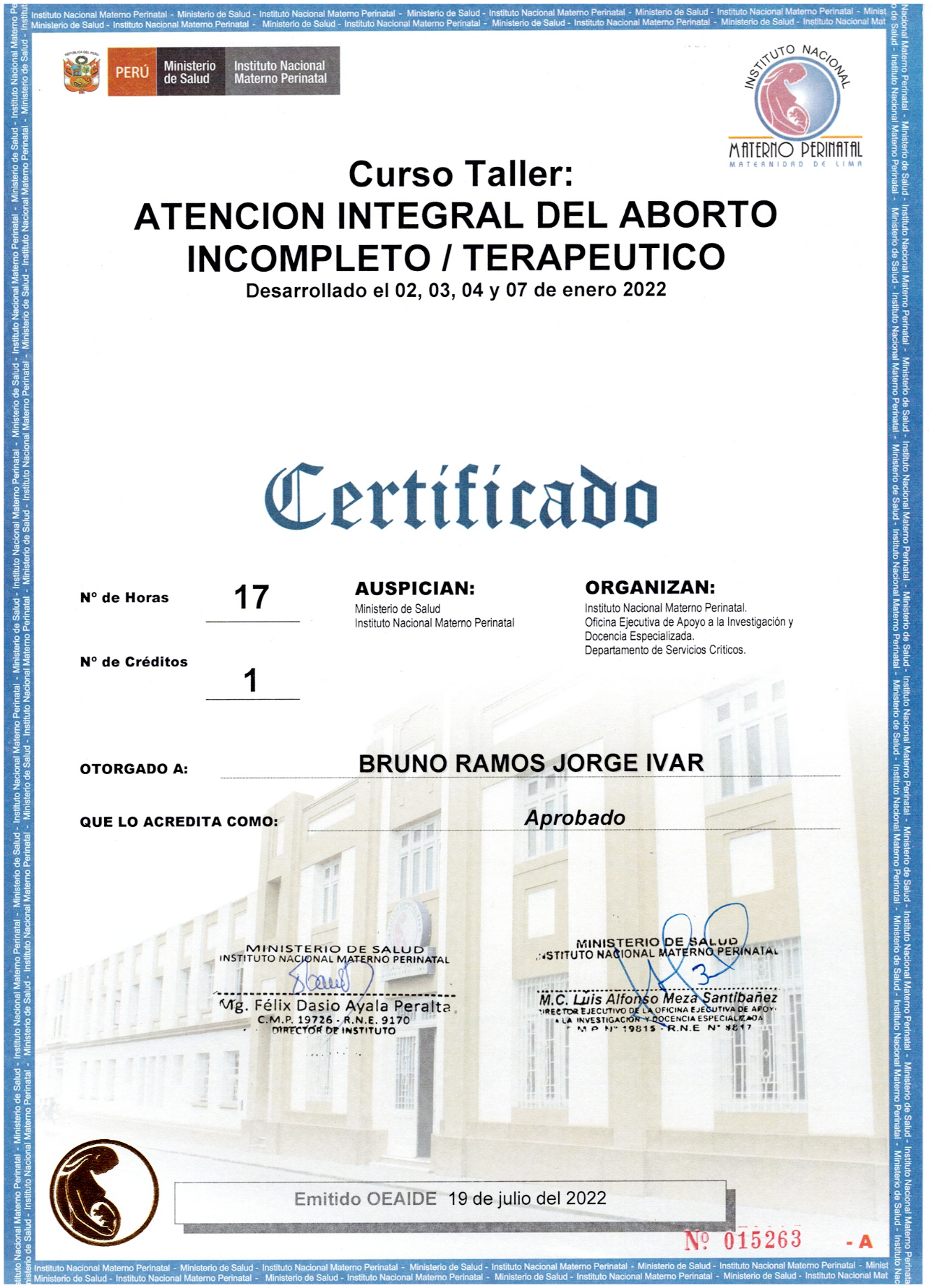 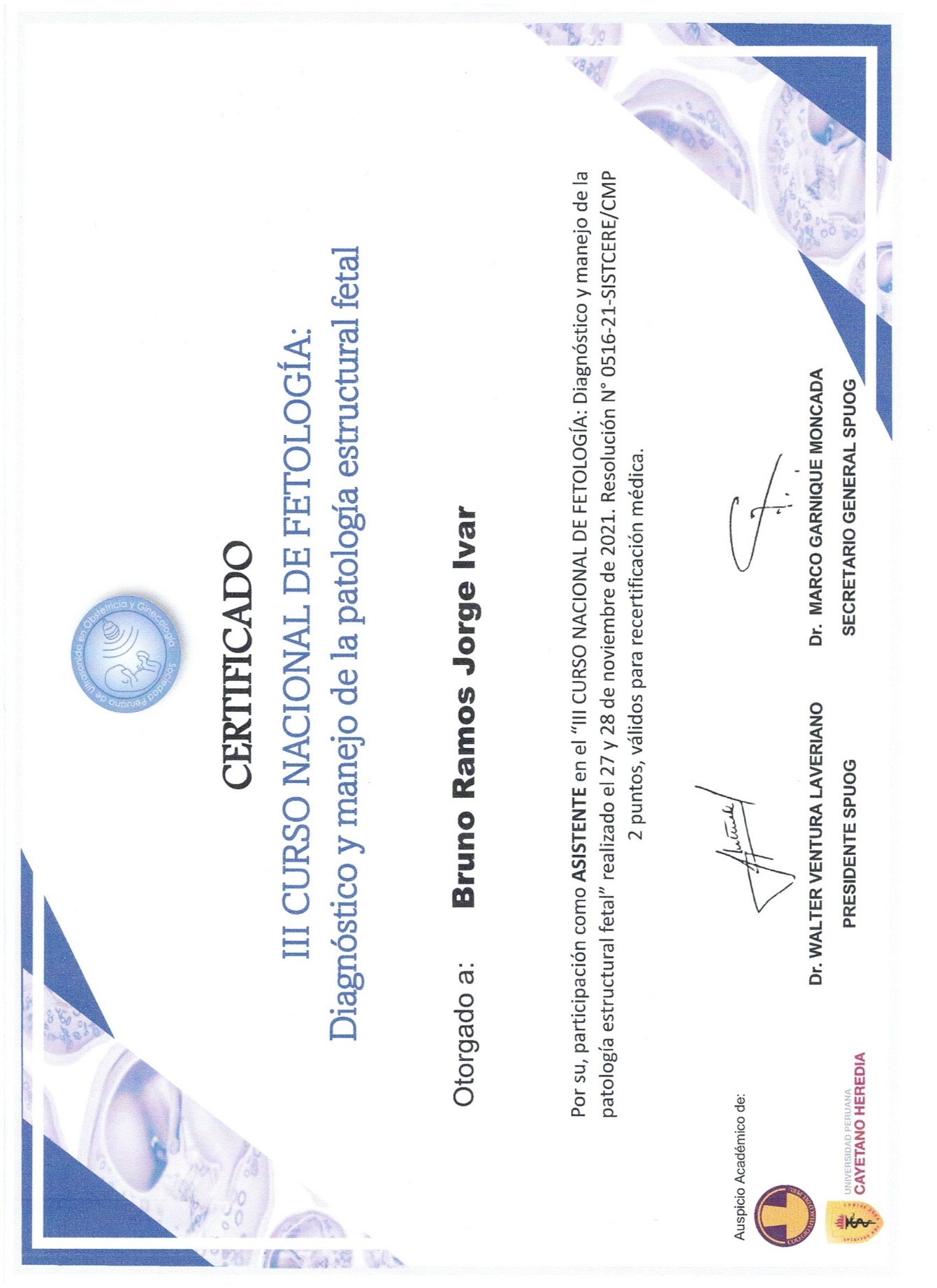 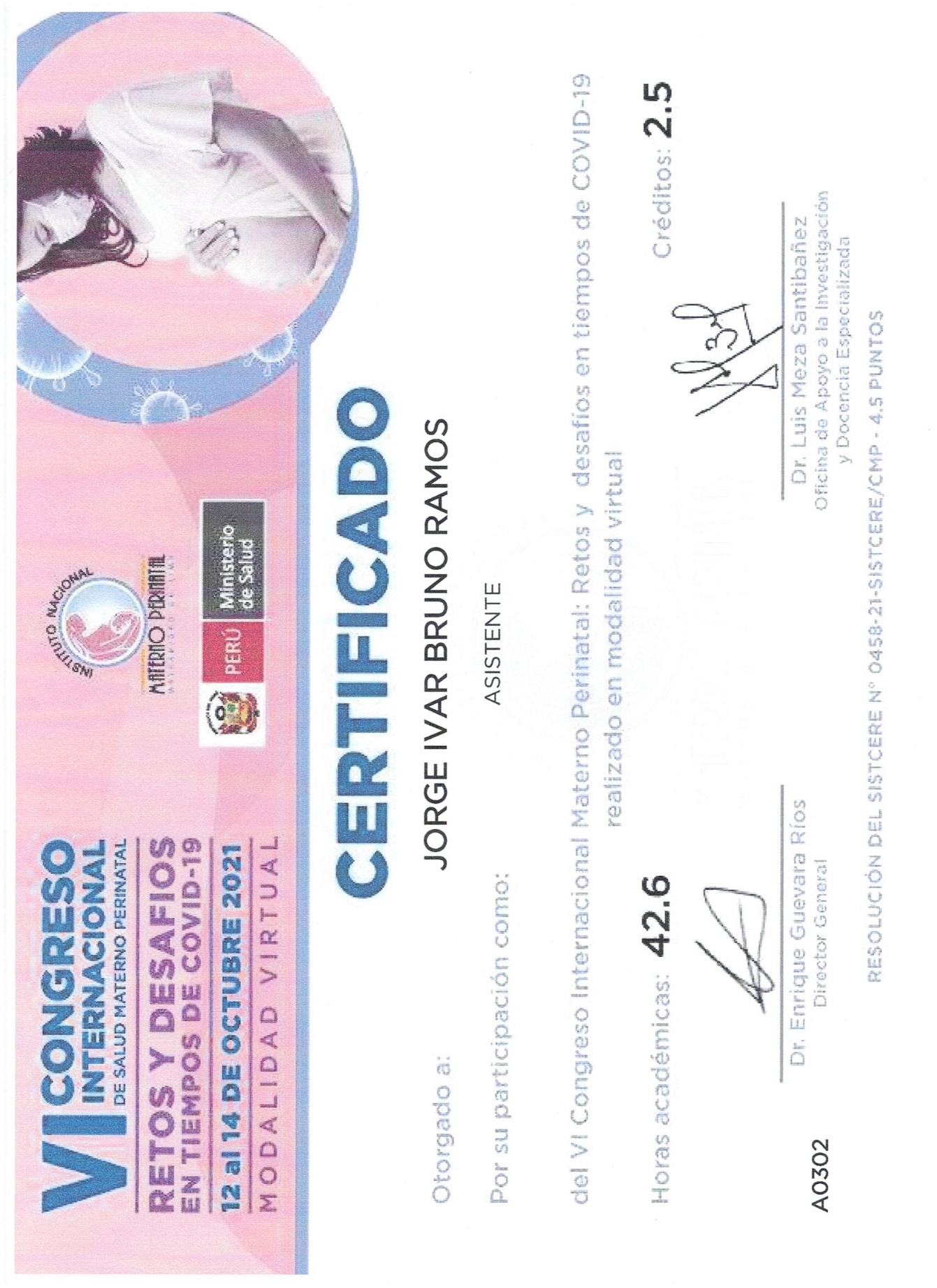 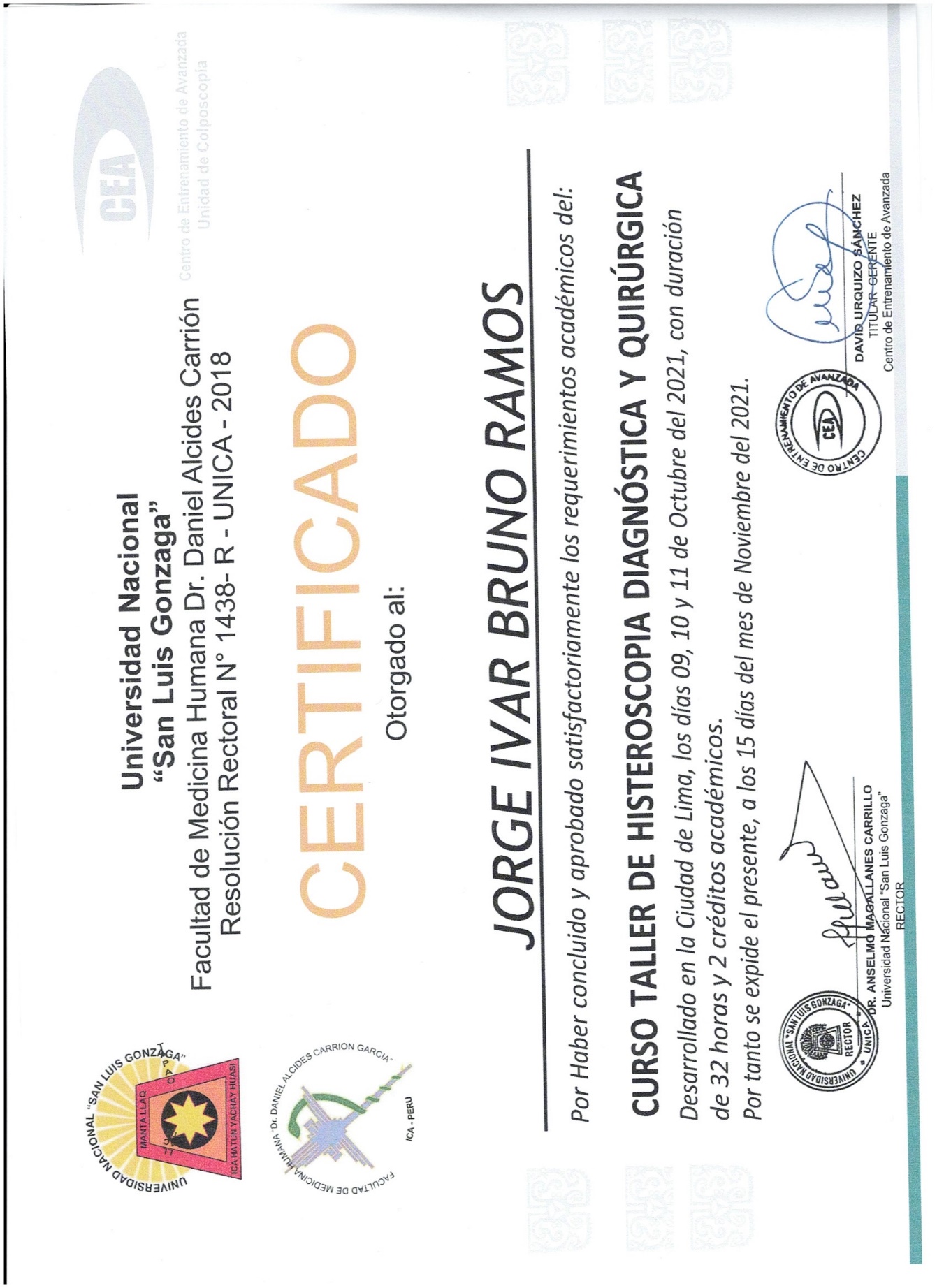 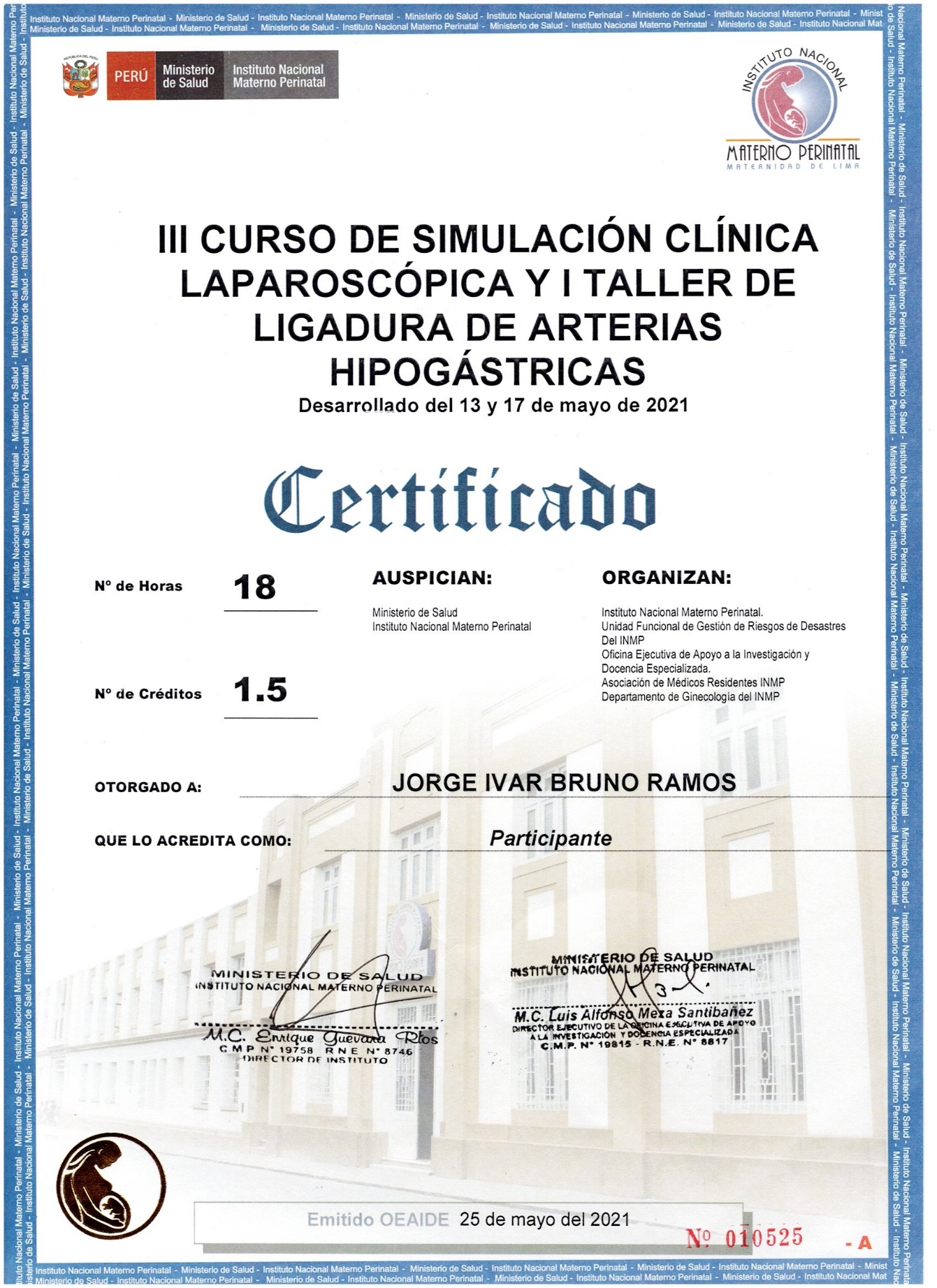 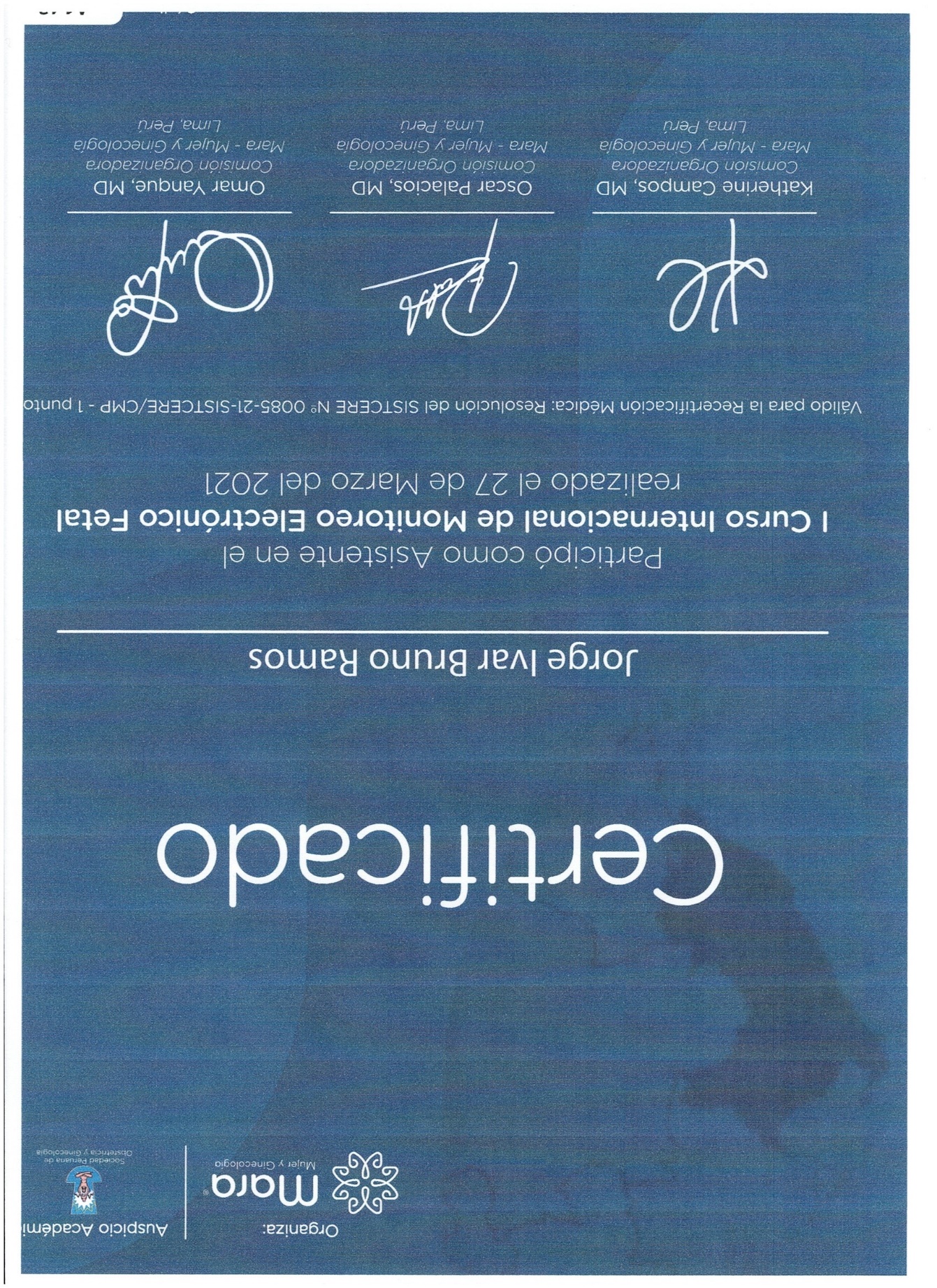 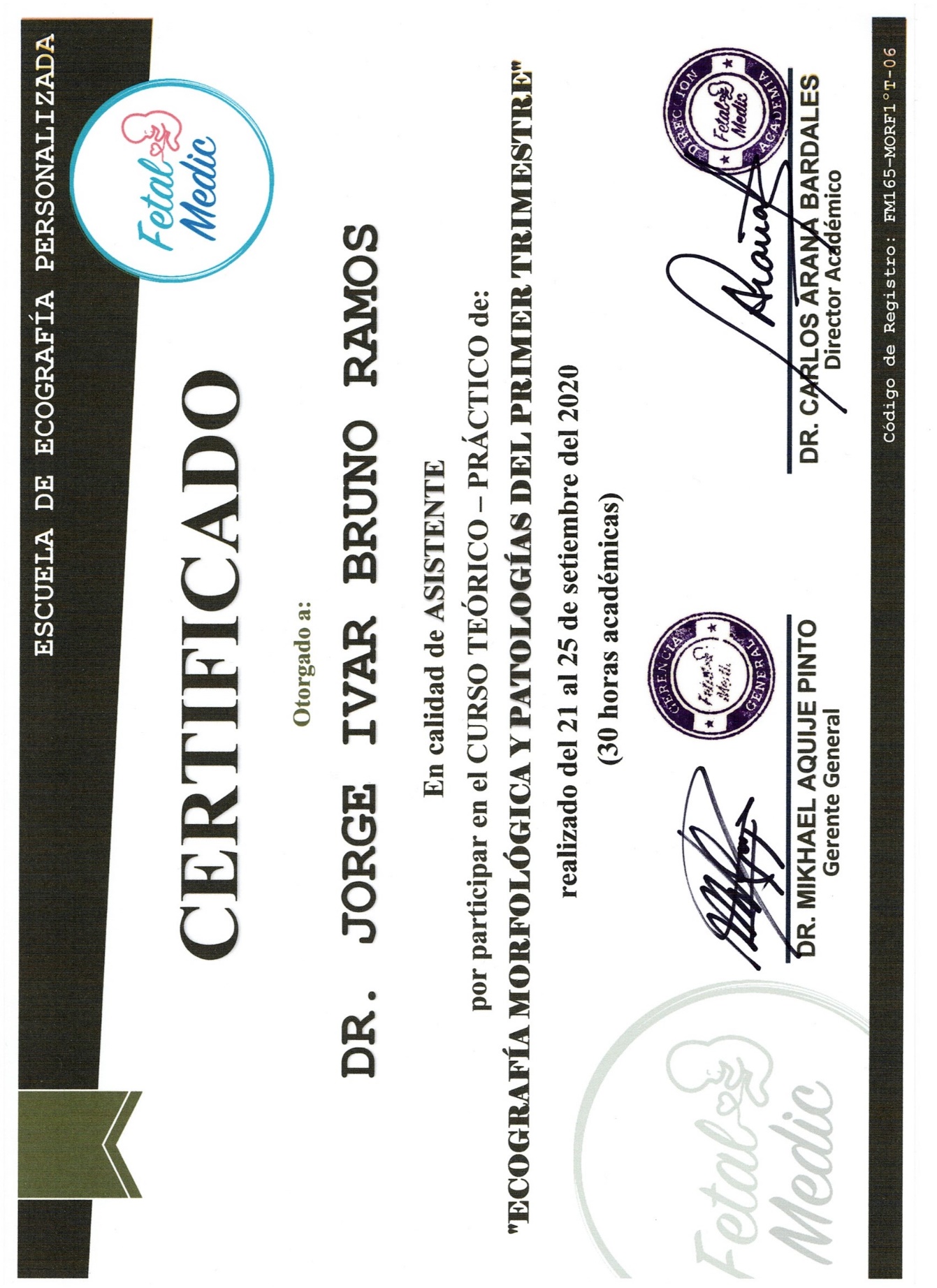 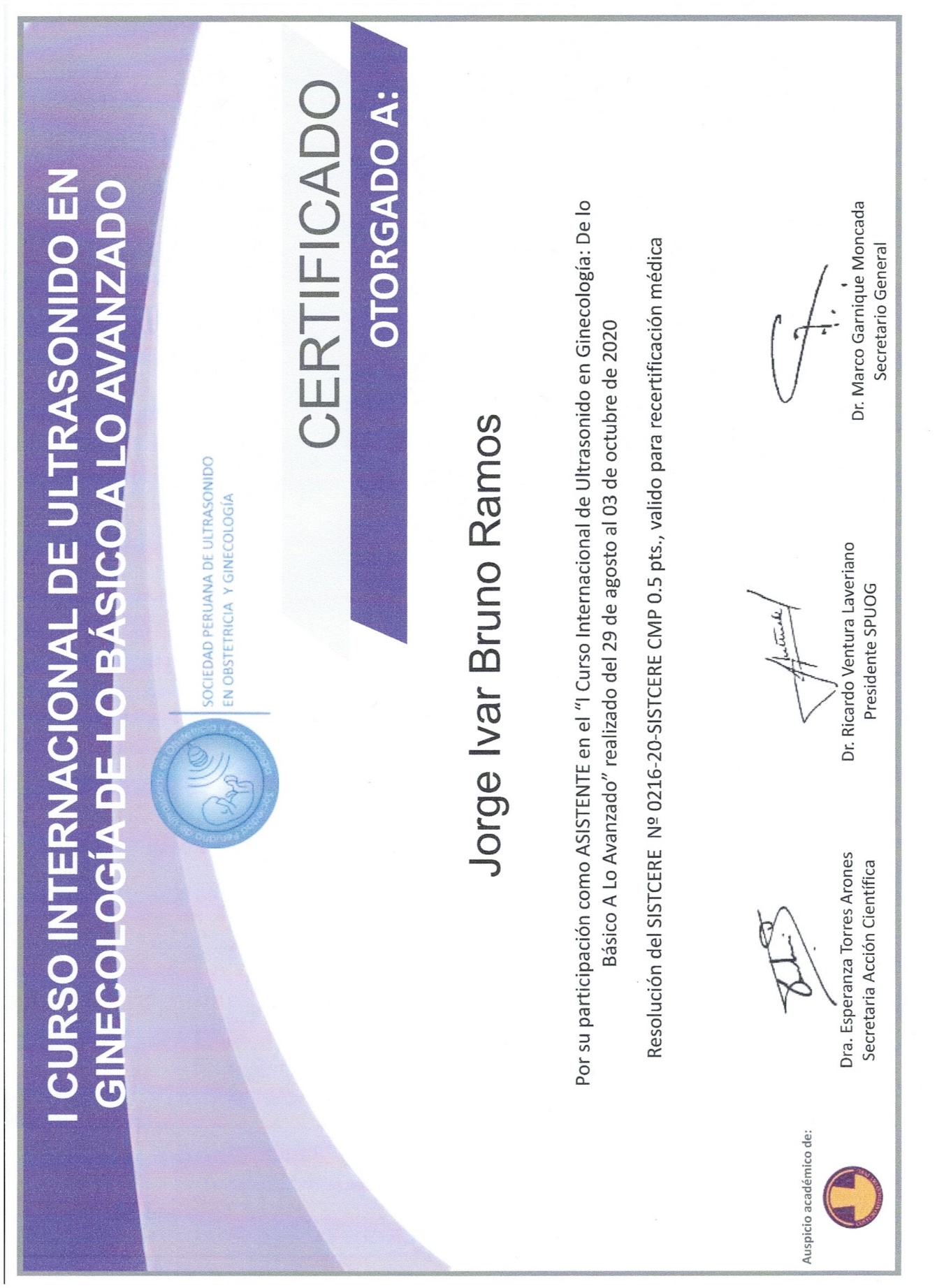 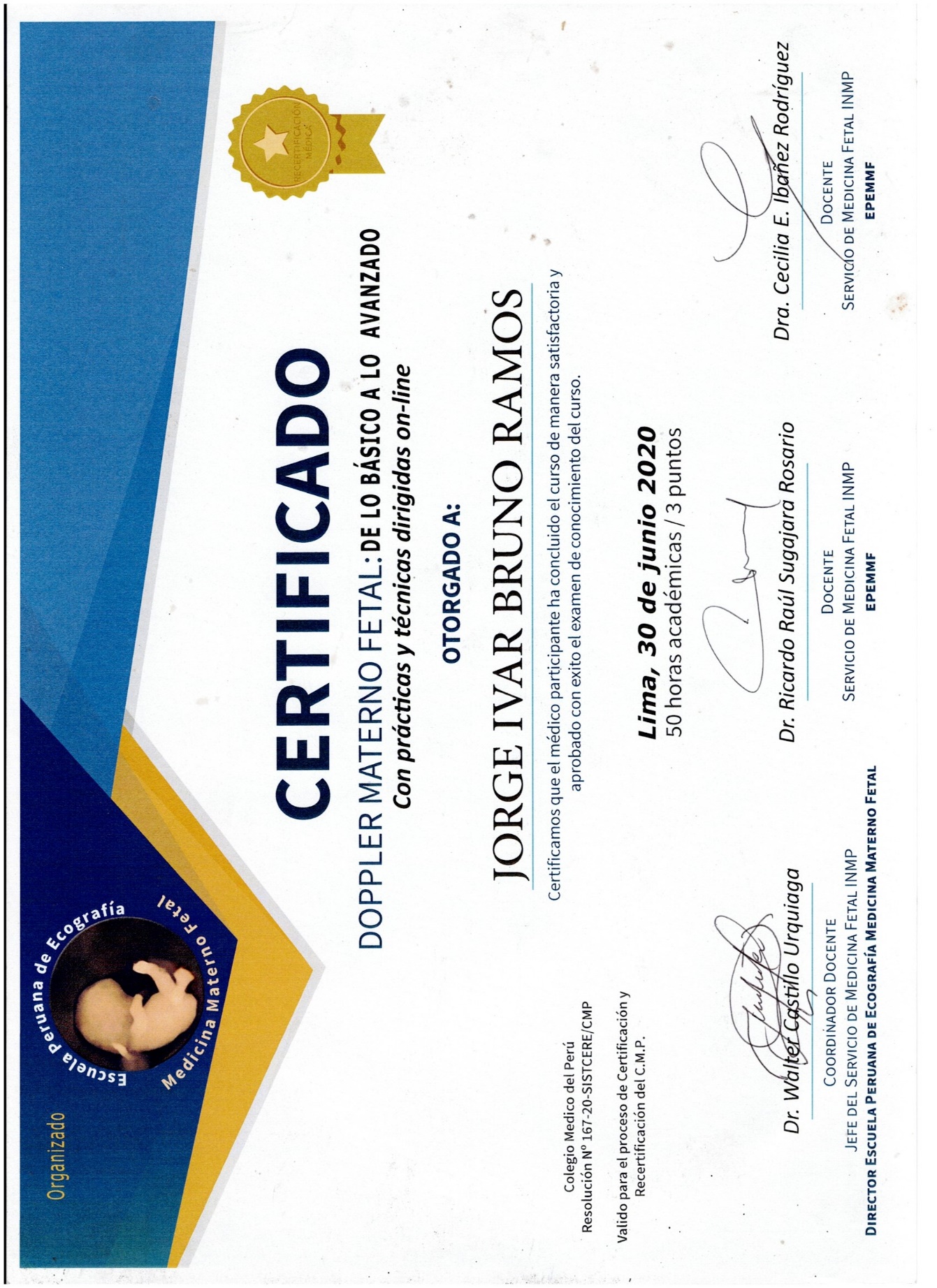 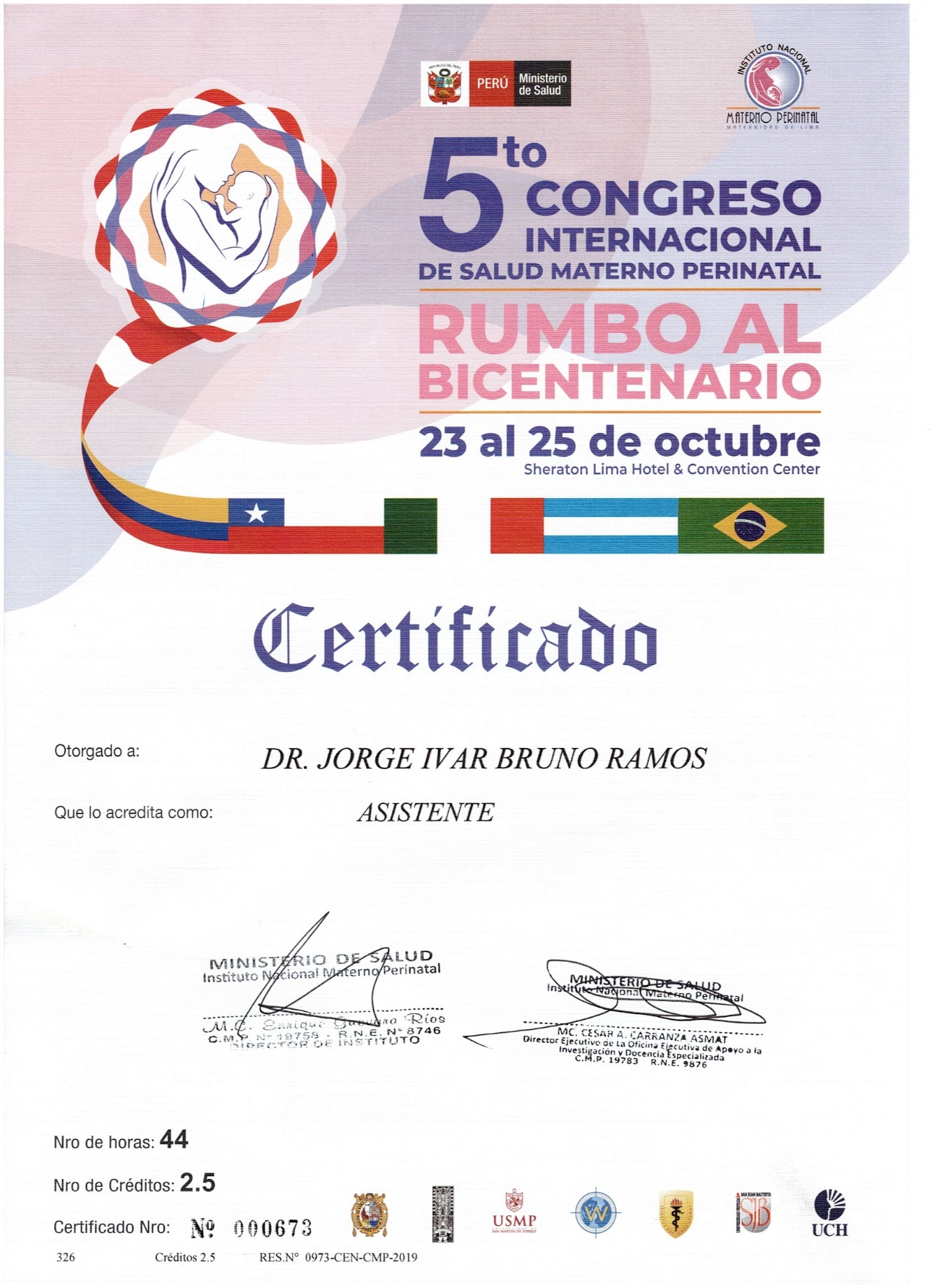 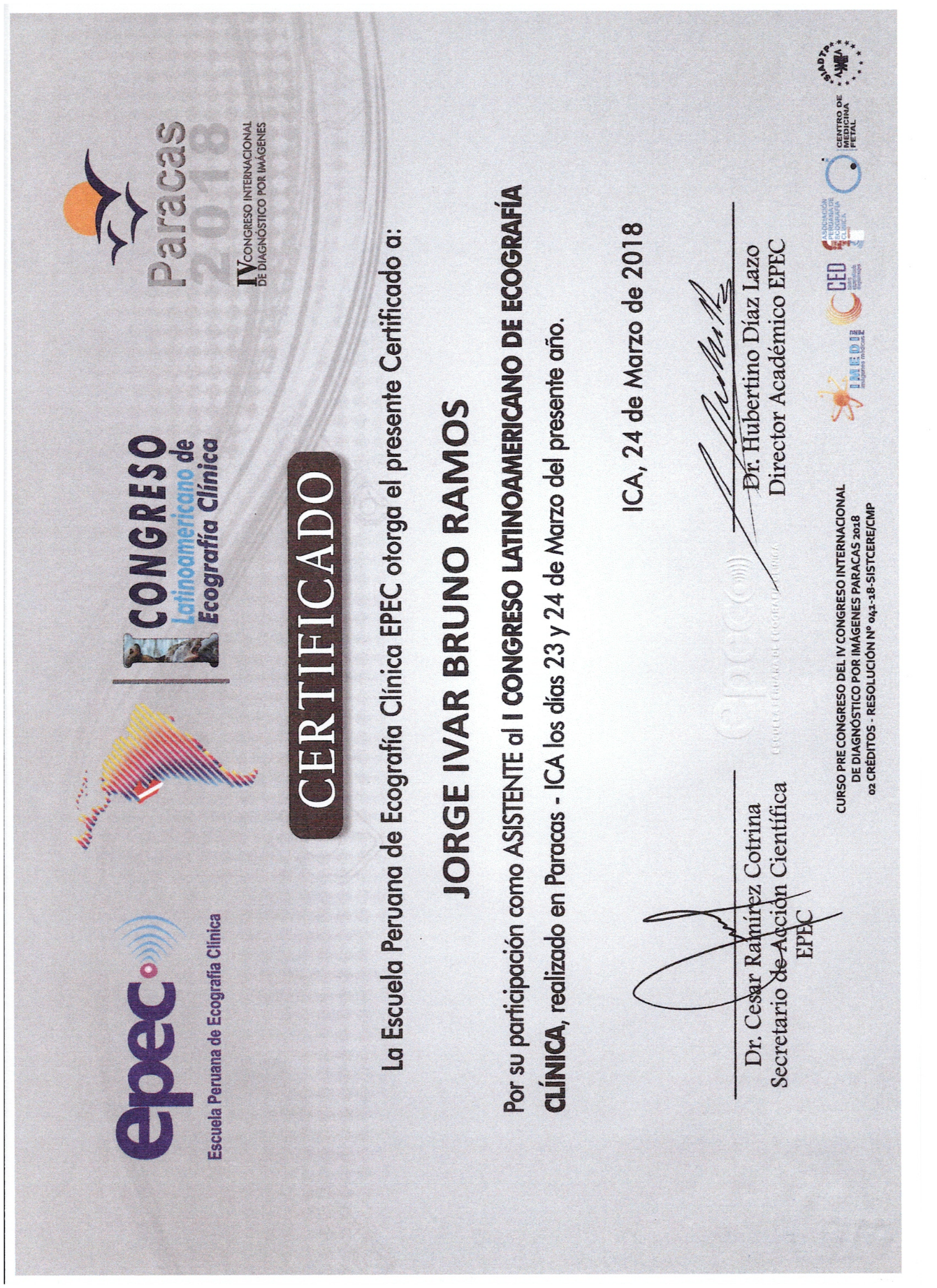 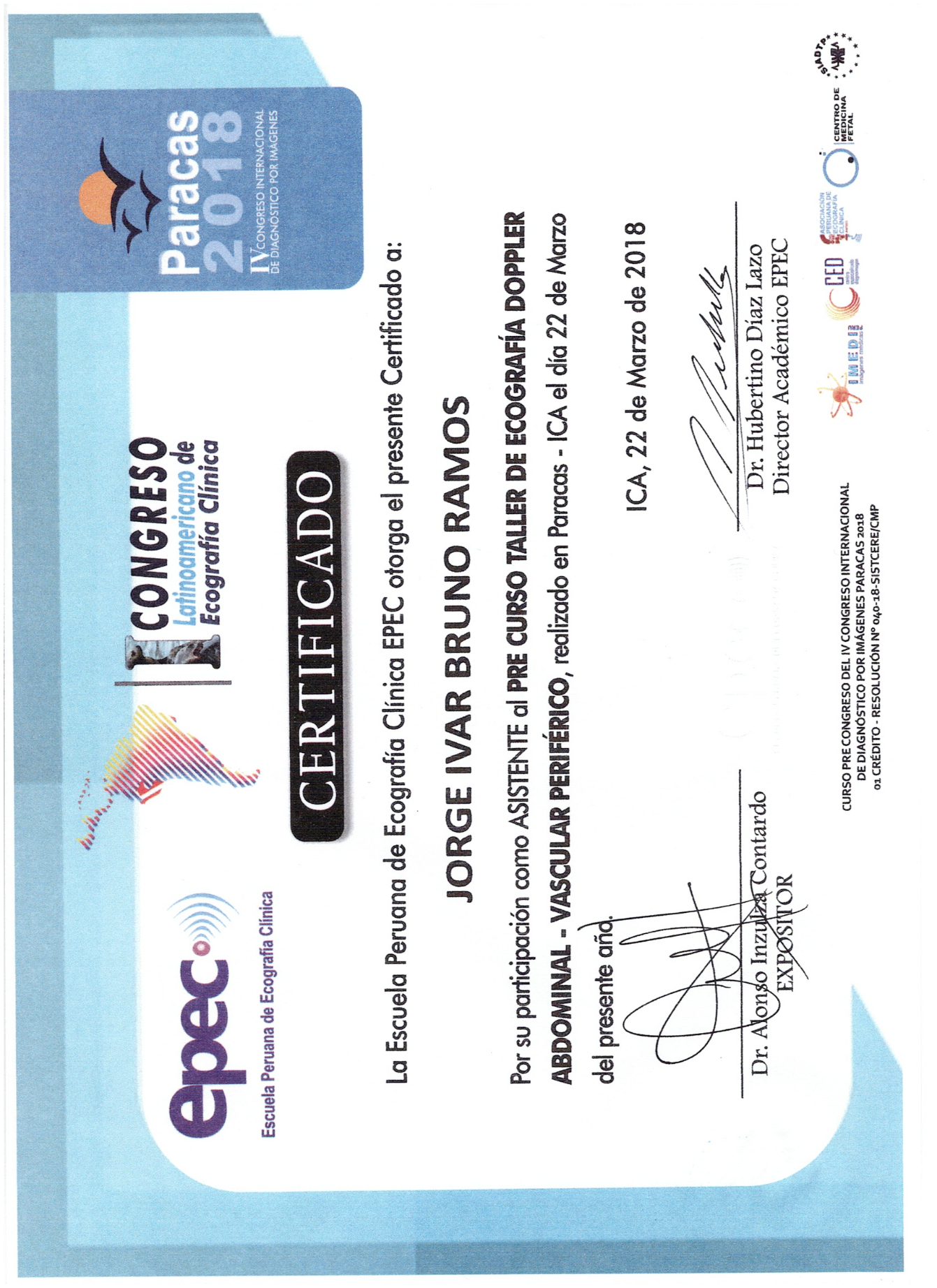 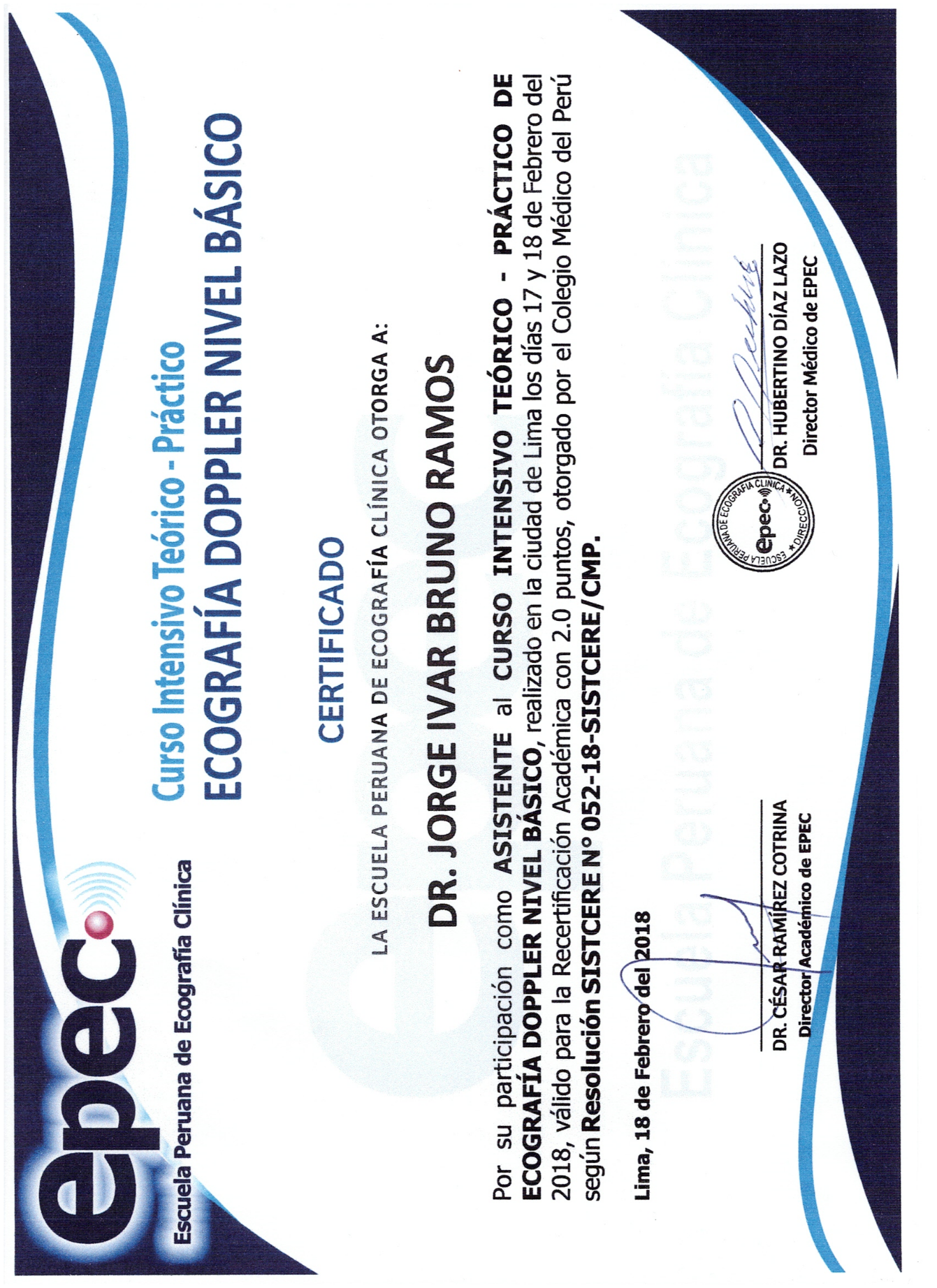 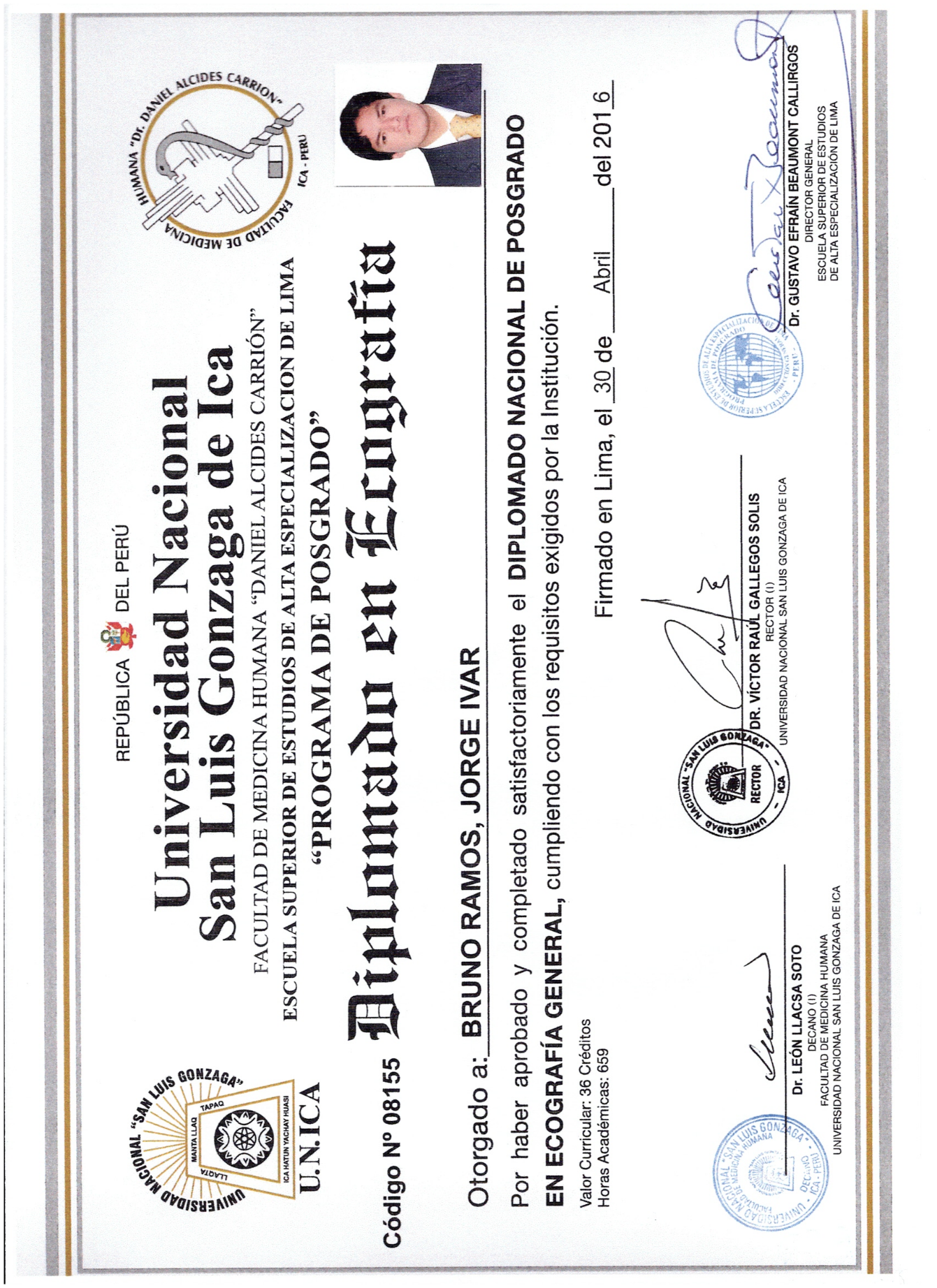 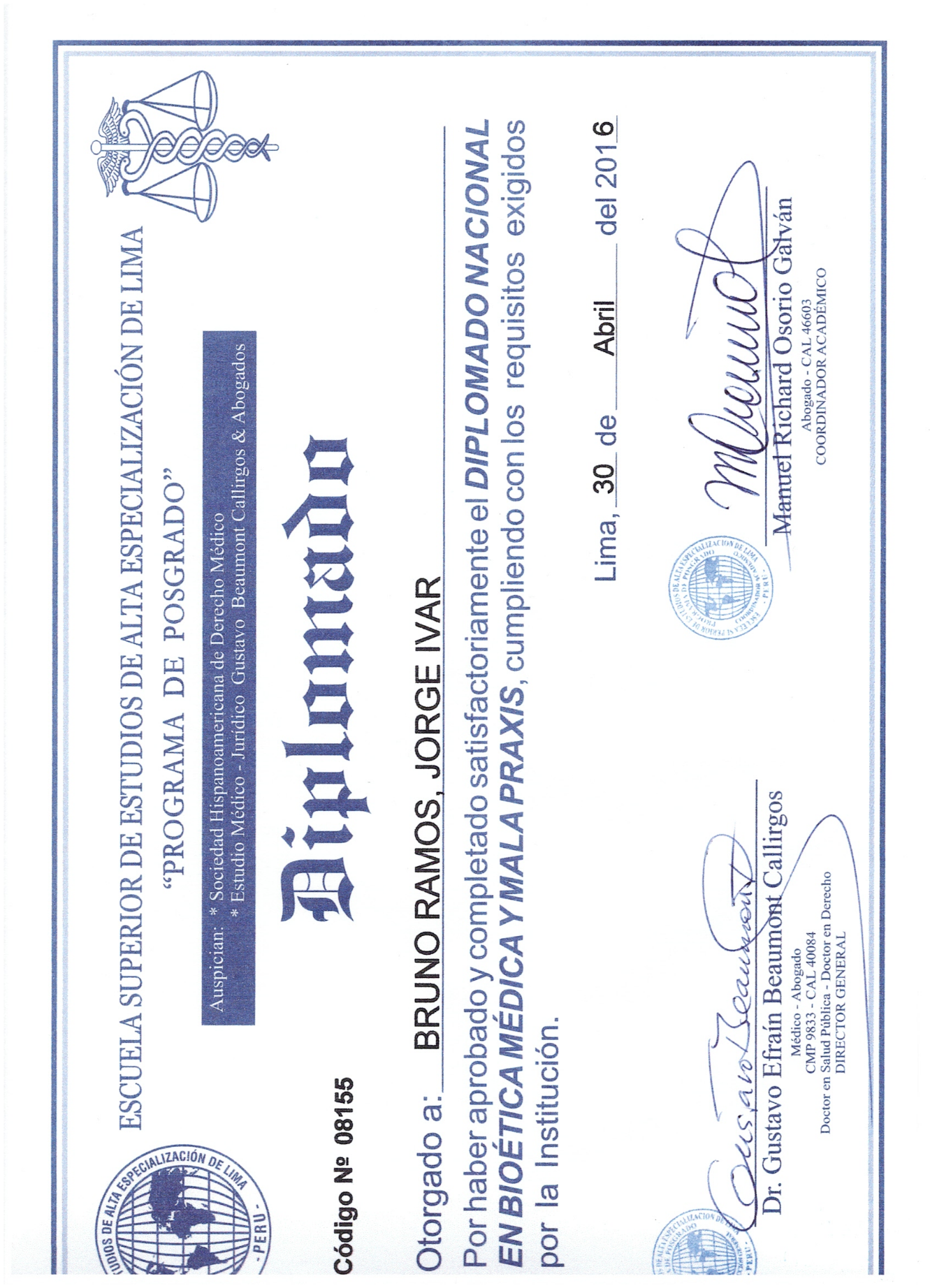 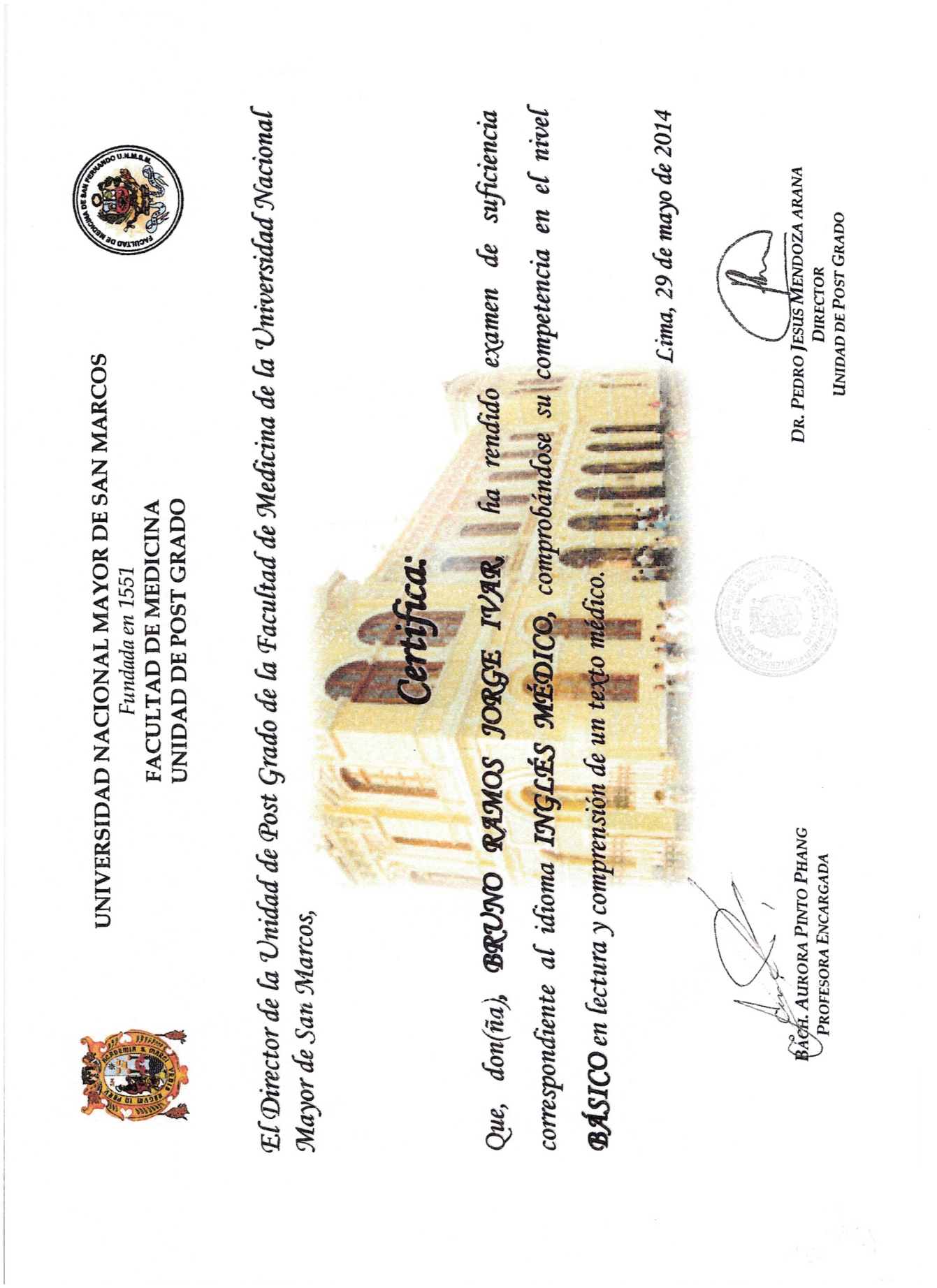 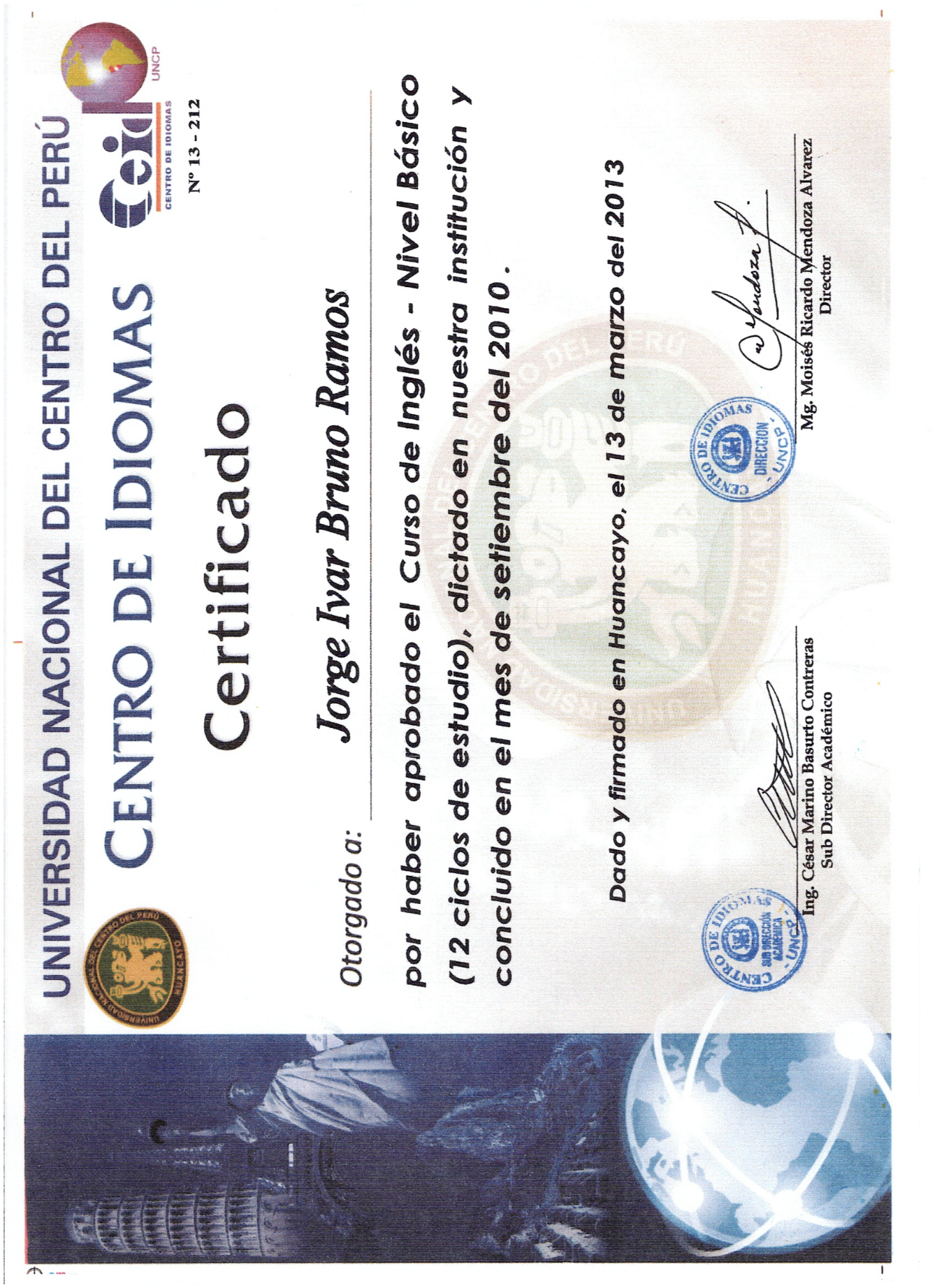 